ОПШТИНА ЛАЈКОВАЦОпштинска управаБрој: 404-157/IV-17Дана : 27.07.2017.године Л а ј к о в а цОмладински трг бр. 1ПИБ 101343119Матични број 07353154ПРВЕ ИЗМЕНЕКОНКУРСНЕ ДОКУМЕНТАЦИЈЕЈАВНА НАБАВКА УСЛУГА  Пројекти препарцелације ЈАВНА НАБАВКА бр.   99/17ПОСТУПАК ЈАВНЕ НАБАВКЕ МАЛЕ ВРЕДНОСТИјул, 2017. годинеНа основу члана 61. Закона о јавним набавкама (''Сл. гласник РС'' бр. 124/12, 14/15 и 68/15), Правилника о обавезним елементима конкурсне документације у поступцима јавних набавки и начину доказивања испуњености услова (''Сл. гласник РС'' бр. 86/15), Одлуке о покретању поступка јавне набавке мале вредности број 404-157/IV-17 од 25.07.2017. године и Решења о образовању комисије за јавну набавку мале вредности број 404-157/IV-17 од              25.07.2017. године припремљена је конкурсна документација број 404-157/IV-17 од            25.07.2017. године за јавну набавку услуга – Пројекти препарцелације – бр.ј.н.м.в    99/17.  Садржај   I   ОПШТИ ПОДАЦИ О ЈАВНОЈ НАБАВЦИ	3II   ПОДАЦИ О ПРЕДМЕТУ ЈАВНЕ НАБАВКЕ	3III  УПУТСТВО ПОНУЂАЧИМА КАКО ДА САЧИНЕ ПОНУДУ	4IV УСЛОВИ ЗА УЧЕШЋЕ У ПОСТУПКУ ЈАВНЕ НАБАВКЕ ИЗ ЧЛ. 75. ЗАКОНА И  УПУТСТВО КАКО СЕ ДОКАЗУЈЕ ИСПУЊЕНОСТ УСЛОВА	8V СРЕДСТВА ФИНАНСИЈСКОГ ОБЕЗБЕЂЕЊА	9VI ОБРАЗАЦ ПОНУДЕ	10VII   ИЗЈАВА	12VIII ИЗЈАВА ЧЛАНОВА ГРУПЕ КОЈИ ПОДНОСЕ  ЗАЈЕДНИЧКУ ПОНУДУ	13IX  МОДЕЛ УГОВОРА	14X  ИЗЈАВА О ИСПУЊЕНОСТИ УСЛОВА ИЗ КОНКУРСНЕ ДОКУМЕНТАЦИЈЕ	18XI   ОБРАЗАЦ ТРОШКОВА ПРИПРЕМЕ ПОНУДЕ	19XII   ИЗЈАВА О НЕЗАВИСНОСТИ ПОНУДЕ	20XIV СПЕЦИФИКАЦИЈА УСЛУГА	22I   ОПШТИ ПОДАЦИ О ЈАВНОЈ НАБАВЦИ  Назив, адреса и интернет страница наручиоцаНаручилац је Општина Лајковац, Општинска управа, Омладински трг 1, 14224 Лајковац.Интернет страница је www. lajkovac.org.rsВрста поступка јавне набавке  Јавна набавка бр.      99/17 се спроводи у поступку јавне набавке мале вредности у складу са Законом о јавним набавкама («Службени гласник Републике Србије», бр. 124/2012, 14/15 и 68/15).Предмет јавне набавке (добра, услуге или радови)Предмет јавне набавке је набавка услуга.Поступак се спроводи ради закључења уговора о јавној набавци или оквирног споразума.Поступак јавне набавке се спроводи ради закључења уговора о јавној набавци.Контакт (лице или служба)Лица за контакт су Светлана Карић и Жељко Јеремић, факс: 014/34-33-332, e-mail: zjeremic87@gmail.com II   ПОДАЦИ О ПРЕДМЕТУ ЈАВНЕ НАБАВКЕОпис предмета набавке, назив и ознака из општег речника набавкеПредмет јавне набавке је набавка  услуга  – Пројекти препарцелације , ЈНМВ бр.   99/17.Назив из општег речника набавки: Архитектонске, техничке и геодетске услуге Шифра из општег речника набавки: 71250000Опис партије уколико је јавна набавка обликована по партијама, назив и ознака из општег речника набавкеЈавна набавка  није обликована по партијамаIII  УПУТСТВО ПОНУЂАЧИМА КАКО ДА САЧИНЕ ПОНУДУУпутство понуђачима како да сачине понуду садржи следеће податке о захтевима наручиоца у погледу садржине понуде, као и услове под којима се спроводи поступак јавне набавкеПодаци о језику на којем понуда мора да буде састављенаПонуда мора бити састављена на српском језику.Посебни захтеви у погледу начина на који понуда мора да буде сачињенаОбрасце дате у конкурсној документацији, односно податке који морају да буду њихов саставни део, понуђачи попуњавају на рачунару, а овлашћено лице понуђача исте потписује и печатом оверава. Конкурсну документацију увезати јемствеником.Понуђачи подносе понуду поштом на адресу Општинска управа општине Лајковац, Омладински трг бр.1, 14224 Лајковац, или се предаје лично на исту адресу у писарници Општинске управе општине Лајковац.Понуда се доставља у писаном облику, у затвореној коверти овереној печатом на којој је на предњој страни написан текст: НЕ ОТВАРАТИ - Понуда за јавну набавку мале вредности  Пројекти препарцелације, ЈНМВ бр. 99/17 .На полеђини коверте обавезно назначити назив и име понуђача, адресу понуђача, број телефона и име контакт особе. Све неблаговремене понуде, Комисија за спровођење поступка јавне набавке Наручиоца ће, по окончању поступка отварања понуда, вратити неотворене понуђачима, са назнаком да су поднете неблаговремено.3.   ПартијеПредметна јавна набавка није обликована у више целина (партија).Понуда са варијантама Подношење понуде са варијантама није дозвољено. Начин измене, допуне и опозива понуде у смислу члана 87. став 6. ЗаконаУ року за подношење понуде понуђач може да измени, допуни или опозове своју понуду, на начин који је одређен за подношење понуде.Понуђач  је  дужан  да  јасно  назначи  који део понуде мења односно која документа накнадно доставља. По истеку рока за подношење понуда понуђач не може да повуче нити да мења своју понуду.Понуђач који је самостално поднео понуду не може истовремено да учествује у заједничкој понуди или као подизвођач, нити да учествује у више заједничких понудаПонуђач може да поднесе само једну понуду.Понуђач који је самостално поднео понуду не може истовремено да учествује у заједничкој понуди или као подизвођач, нити исто лице може учествовати у више заједничких понуда.Захтев да понуђач, уколико ангажује подизвођача, наведе у својој понуди проценат укупне вредности набавке који ће поверити подизвођачу, део предмета набавке који ће извршити преко подизвођача, као и правила поступања наручиоца у случају да се доспела потраживања преносе директно подизвођачуПонуду може поднети понуђач који наступа са подизвођачима.Понуђач је у обавези да у понуди наведе да ли ће извршење јавне набавке делимично поверити подизвођачу и да наведе у својој понуди, проценат укупне вредности набавке који ће поверити подизвођачу, а који не може бити већи од 50 % као и део предмета набавке који ће извршити преко подизвођача.Ако понуђач у понуди наведе да ће делимично извршење набавке поверити подизвођачу, дужан је да наведе назив подизвођача, а уколико уговор између наручиоца и понуђача буде закључен, тај подизвођач ће бити наведен у уговору.Понуђач је дужан да наручиоцу, на његов захтев, омогући приступ код подизвођача ради утврђивања испуњености услова.Понуђач је дужан да за подизвођаче достави доказе о испуњености обавезних услова из члана 75. став 1. тач 1) до 4) овог закона, а доказ о испуњености услова из члана 75. став 1. тачка 5) овог закона за део набавке који ће извршити преко подизвођача испуњава понуђач.Ако је за извршење дела јавне набавке чија вредност не прелази 10% укупне вредности јавне набавке потребно испунити обавезан услов из члана 75. став 1. тачка 5) овог закона понуђач може доказати испуњеност тог услова преко подизвођача којем је поверио извршење тог дела набавке.Понуђач, односно добављач у потпуности одговара наручиоцу за извршење обавеза из поступка јавне набавке, односно за извршење уговорних обавеза, без обзира на број подизвођача.Добављач не може ангажовати као подизвођача лице које није навео у понуди, у супротном наручилац ће реализовати средство обезбеђења и раскинути уговор, осим ако би раскидом уговора наручилац претрпео знатну штету. У том случају наручилац је дужан да обавести организацију надлежну за заштиту конкуренције.Добављач може ангажовати као подизвођача лице које није навео у понуди, ако је на страни подизвођача након подношења понуде настала трајнија неспособност плаћања, ако то лице испуњава све услове одређене за подизвођача и уколико добије претходну сагласност наручиоца.8) Обавештење о томе да је саставни део заједничке понуде споразум којим се понуђачи из групе међусобно и према наручиоцу обавезују на извршење јавне набавкеПонуду може поднети група понуђача. Сваки понуђач из групе понуђача мора да испуни обавезне услове из члана 75. став 1. тач. 1) до 4) овог закона.Услов из члана 75. став 1. тачка 5) овог закона дужан је да испуни понуђач из групе понуђача којем је поверено извршење дела набавке за који је неопходна испуњеност тог услова. Саставни део заједничке понуде је споразум којим се понуђачи из групе међусобно и према наручиоцу обавезују на извршење јавне набавке, а који обавезно садржи:1)	податке о члану групе који ће бити носилац посла, односно који ће поднети понуду и који ће заступати групу понуђача пред наручиоцем и;2)	опис послова сваког од понуђача из групе понуђача у извршењу уговора.Понуђачи који поднесу заједничку понуду одговарају неограничено солидарно према наручиоцу.Задруга може поднети понуду самостално, у своје име, а за рачун задругара или заједничку понуду у име задругара.Ако задруга подноси понуду у своје име за обавезе из поступка јавне набавке и уговора о јавној набавци одговара задруга и задругари у складу са законом.Ако задруга подноси заједничку понуду у име задругара за обавезе из поступка јавне набавке и уговора о јавној набавци неограничено солидарно одговарају задругари. 9) Захтеви у погледу траженог начина, рока и услова плаћања, као и евентуалних других околности од којих зависи прихватљивост понуде9.1. Захтеви у погледу начина, рока и услова плаћањаАвансно плаћање није дозвољено. Плаћање ће се вршити по испостављеним привременим ситуацијама и окончаној ситуацији, са припадајућим фактурама, у року који се рачуна од дана пријема привремене  и окончане ситуације оверене од стране Вршиоца услуге и Надзорног органа.9.2. Захтев у погледу рока за извршење услугеРок за извршење услуге не сме бити дужи од 30 календарских дана.Понуда у којој је назначено супротно одбиће се као неприхватљива.Рок за извршење услуге рачуна се од дана увођења у посао извршиоца услуге. Рок за извршење услуге може се померити једино из разлога и на начин  предвиђен моделом уговора.10)  Валута и начин на који мора бити наведена и изражена цена у понудиЦена у понуди мора бити исказана у динарима, без пореза на додату вредност. Цена наведена у понуди је коначна и не можe се мењати. Ако је у понуди исказана неуобичајено ниска цена, наручилац ће поступити у складу са чланом 92. Закона о јавним набавкама, односно тражиће образложење свих њених саставних делова које сматра меродавним.         11) Подаци о државном органу или организацији, односно органу или служби територијалне аутономије или локалне самоуправе где се могу благовремено добити исправни подаци о пореским обавезама, заштити животне средине, заштити при запошљавању, условима рада и сл. а који су везани за извршење уговора о јавној набавци у случају јавних набавки код којих је позив за подношење понуде објављен на страном језикуПозив за подношење понуде није објављен на страном језику.12) Посебни захтеви, уколико исти постоје, у погледу заштите поверљивости података које наручилац ставља понуђачима на располагање, укључујући и њихове подизвођачеНе постоје посебни захтеви у погледу заштите поверљивости података које наручилац ставља понуђачима на располагање, укључујући и њихове подизвођаче.13) Обавештење да понуђач може у писаном облику тражити додатне информације или појашњења у вези са припремањем понуде, уз напомену да се комуникација у поступку јавне набавке врши на начин одређен чланом 20. ЗаконаЗаинтересовано лице може у писаном облику путем поште на адресу наручиоца или електронске поште на е-mail zjeremic87@gmail.com тражити од наручиоца додатне информације или појашњења у вези са припремањем понуде, при чему може да укаже наручиоцу и на евентуално уочене недостатке и неправилности у конкурсној документацији, најкасније пет дана пре истека рока за подношење понуде.Наручилац ће у року од три дана од дана пријема захтева, одговор објавити на Порталу јавних набавки и на својој интернет страници. Додатне информације или појашњења упућују се са напоменом„Захтев за додатним информацијама или појашњењима конкурсне документације, ЈНМВ бр.   99/17.У случају да наручилац измени или допуни конкурсну докуменатцију осам или мање дана пре истека рока за подношење понуда дужан је да продужи рок за подношење понуда и објави обавештење о продужењу рока за подношење понуда. По истеку рока предвиђеног за подношење понуда наручилац не може да мења нити да допуњује конкурсну документацију. Тражење додатних информација или појашњења телефоном није дозвољено. Комуникација у поступку јавне набваке врши се искључиво на начин описан у члану 20.  ЗЈН.14) Обавештење о начину на који се могу захтевати додатна објашњења од понуђача после отварања понуда и вршити контрола код понуђача односно његовог подизвођачаНаручилац може да захтева од понуђача додатна објашњења која ће му помоћи при прегледу, вредновању и упоређивању понуда, а може да врши и контролу (увид) код понуђача односно његовог подизвођача.Наручилац може, уз сагласност понуђача, да изврши исправке рачунских грешака уочених приликом разматрања понуде по окончаном поступку отварања понуда.Ако се понуђач не сагласи са исправком рачунских грешака, наручилац ће његову понуду одбити као неприхватљиву.15) Елементи уговора о којима ће се преговарати и начин преговарања, у случају спровођења преговарачког поступкаКако је предметни поступак - поступак јавне набавке мале вредности, не постоје елементи о којима ће се преговарати.16) Врсту критеријума за доделу уговора, све елементе критеријума на основу којих се додељује уговор, који морају бити описани и вредносно изражени, као и методологију за доделу пондера за сваки елеменат критеријума која ће омогућити накнадну објективну проверу оцењивања понудаКритеријум за оцењивање понуда је најнижа понуђена цена. 17) Елементи критеријума на основу којих ће наручилац извршити доделу уговора у ситуацији када постоје две или више понуда са једнаким бројем пондера или истом понуђеном ценомУ ситуацији када постоје две или више понуда са истом понуђеном ценом Наручилац ће извршити доделу уговора на тај начин што ће изабрати понуду понуђача који је понудио краћи рок извршења услуге.У ситуацији када постоје две или више понуда са истом понуђеном ценом и роком извршења услуге Наручилац ће извршити доделу уговора на тај начин што ће изабрати понуду понуђача који је понудио најдужи рок плаћања.20) Обавештење о начину и року подношења захтева за заштиту права понуђача и навођење броја рачуна на који је подносилац захтева приликом подношења захтева дужан да уплати таксу одређену ЗакономЗахтев за заштиту права може да поднесе понуђач, подносилац пријаве, кандидат, односно заинтересовано лице, који има интерес за доделу уговора, односно оквирног споразума у конкретном поступку јавне набавке и који је претрпео или би могао да претрпи штету због поступања наручиоца противно одредбама Закона о јавним набавкама.Захтев за заштиту права може да поднесе Управа за јавне набавке, Државна ревизорска институција, јавни правобранилац и грађански надзорник.Захтев за заштиту права подноси се наручиоцу, а копија се истовремено доставља Републичкој комисији. Захтев за заштиту права може се поднети у току целог поступка јавне набавке, против сваке радње наручиоца, осим ако овим законом није другачије одређено. Захтев за заштиту права којим се оспорава врста поступка, садржина позива за подношење понуда или конкурсне документације сматраће се благовременим ако је примљен од стране наручиоца најкасније седам дана пре истека рока за подношење понуда, а у поступку јавне набавке мале вредности и квалификационом поступку ако је примљен од стране наручиоца три дана пре истека рока за подношење понуда, без обзира на начин достављања и уколико је подносилац захтева у складу са чланом 63. став 2. овог закона указао наручиоцу на евентуалне недостатке и неправилности, а наручилац исте није отклонио. Захтев за заштиту права којим се оспоравају радње које наручилац предузме пре истека рока за подношење понуда, а након истека рока из става 3. овог члана, сматраће се благовременим уколико је поднет најкасније до истека рока за подношење понуда.После доношења одлуке о додели уговора, одлуке о обустави поступка, рок за подношење захтева за заштиту права је пет дана у поступку јавне набавке мале вредности од дана објављивања одлуке на Порталу јавних набавки. Захтевом за заштиту права не могу се оспоравати радње наручиоца предузете у поступку јавне набавке ако су подносиоцу захтева били или могли бити познати разлози за његово подношење пре истека рока за подношење захтева из ст. 3. и 4. овог члана, а подносилац захтева га није поднео пре истека тог рока. Ако је у истом поступку јавне набавке поново поднет захтев за заштиту права од стране истог подносиоца захтева, у том захтеву се не могу оспоравати радње наручиоца за које је подносилац захтева знао или могао знати приликом подношења претходног захтева. Захтев за заштиту права не задржава даље активности наручиоца у поступку јавне набавке у складу са одредбама члана 150. овог закона. Наручилац објављује обавештење о поднетом захтеву за заштиту права на Порталу јавних набавки и на својој интернет страници најкасније у року од два дана од дана пријема захтева за заштиту права.Уколико се захтевом за заштиту права оспорава врста поступка, садржина позива за подношење понуда или конкурсне документације, захтев ће се сматрати благовременим уколико је примљен од стране наручиоца најкасније  7 дана пре истека рока за подношење понуда, без обзира на начин достављања.  У  случају подношења захтева за заштиту права долази до застоја рока за подношење понуда. Подносилац захтева за заштиту права је дужан да на одређени рачун буџета Републике Србије уплати таксу од: 60.000 динара, на број жиро рачуна: 840-30678845-06, шифра плаћања: 153, позив на број   99/17 (број односно ознака јавне набавке), сврха уплате: Републичка административна такса са назнаком јавне набавке на коју се односи (број или друга ознака конкретне јавне набавке), корисник: буџет Републике Србије, у поступку јавне набавке мале вредности и преговарачком поступку без објављивања позива за подношење понудаПоступак заштите права понуђача регулисан је одредбама чл. 138. - 167. ЗЈН.21) Обавештење да ће уговор бити закључен у року од осам дана од истека рока за подношење захтева за заштиту права из члана 149. Закона, односно у случају из члана 112. став 2. Закона, навести рок у којем ће бити закључен уговор о јавној набавци.Наручилац закључује уговор о јавној набавци са понуђачем којем је додељен уговор у року од осам дана од дана протека рока за подношење захтева за заштиту права.Ако понуђач којем је додељен уговор одбије да закључи уговор о јавној набавци, наручилац може да закључи уговор са првим следећим најповољнијим понуђачем.IV УСЛОВИ ЗА УЧЕШЋЕ У ПОСТУПКУ ЈАВНЕ НАБАВКЕ ИЗ ЧЛ. 75. ЗАКОНА И  УПУТСТВО КАКО СЕ ДОКАЗУЈЕ ИСПУЊЕНОСТ УСЛОВАПраво учешћа у поступку јавне набавке има свако заинтересовано лице које имa интерес да закључи конкретан уговор о јавној набавци.Понуђач у поступку јавне набавке мора доказати да испуњава обавезне услове за учешће у поступку јавне набавке у складу са чланом 75.  Закона о јавним набавкама.IV. 1. УСЛОВИ ЗА УЧЕШЋЕ У ПОСТУПКУ ЈАВНЕ НАБАВКЕ IV. 1. 1.  Обавезни услови за учешће у поступку јавне набавке из члана 75. ЗаконаПонуђач у поступку јавне набавке мора доказати:1)	да је регистрован код надлежног органа, односно уписан у одговарајући регистар;2)	да он и његов законски заступник није осуђиван за неко од кривчних дела као члан организоване криминалне групе, да није осуђиван за кривична дела против привреде, кривична дела против животне средине, кривично дело примања или давања мита, кривично дело преваре;3)	да је измирио доспеле порезе, доприносе и друге јавне дажбине у складу са прописима Републике Србије или стране државе када има седиште на њеној територији;IV. 1. 2.  Додатни услови за учешће у поступку јавне набавке из члана 75. ЗаконаПонуђач у поступку јавне набавке мора доказати да испуњава додатне услове: да располаже са неопходним кадровским капацитетом: Да има 1 ( једног) дипломираног инжењера геодезије са лиценцом бр. 372 који може бити ангажован на одређено или неодређено време или уговором о делу или привремено повременим пословима где је у уговору назначено да је ангажован за услуге из предметне  ЈН.     IV. 2.  УПУТСТВО КАКО СЕ ДОКАЗУЈЕ ИСПУЊЕНОСТ УСЛОВА   IV. 2. 1.  Доказивање испуњености обавезних услова за учешће у поступку јавне набавке из члана 75. Закона У складу са чланом 77. став 4. Закона о јавним набавкама понуђач може испуњеност свих или појединих услова (осим услова из члана 75. став 1. тачка 4) Закона) доказати достављањем изјаве којом под пуном материјалном и кривичном одговорношћу потврђује да испуњава обавезне и додатне услове утврђене конкурсном документацијом.Испуњеност обавезних услова  који су наведени у делу  IV. 1. 1.  под тачком 1) до 3) понуђач доказује  писаном  ИЗЈАВОМ датом под пуном материјалном и кривичном одговорношћу која чини саставни део конкурсне документације.Изјава се подноси на обрасцу изјаве која чини саставни део конкурсне документације, која се попуњава, потписује од стране одговорног лица понуђача и оверава печатом.Уколико понуду подноси група понуђача, сваки члан групе понуђача овом изјавом потврђује да испуњава обавезне услове из тачке 1 до 3.Уколико понуду подноси понуђач који наступа са подизвођачем, сваки подизвођач изјавом потврђује са испуњава обавезне услове из тачке 1 до 3.IV. 2. 2.  Доказивање испуњености додатних услова за учешће у поступку јавне набавке из члана 76. Закона на начин одређен у конкурсној документацији.Услов: да располаже са неопходним кадровским капацитетом: Да има 1 ( једног ) дипломираног инжењера геодезије са лиценцом бр. 372 који може бити ангажован на одређено или неодређено време или уговором о делу или привремено повременим пословима где је у уговору назначено да је ангажован за услуге из предметне  ЈН.Доказ: oбавештење о поднетој појединачној пореској пријави ППП-ПД за месец мај 2017. године, као и извод из ППП-ПД, копија лиценце и потврда ИКС-е о важењу исте.Уговор о ангажовању лица за извршење предметне услуге између лица и понуђача закључен до датума објављивања набавке на Порталу јавних набавки , копија лиценце и потврда ИКС-е о важењу исте.Уколико понуђач понуду подноси са подизвођачем, испуњеност додатних услова утврђених конкурсном документацијом у делу  IV. 1. 2. под тачком 1) доказује понуђач достављањем доказа уз понуду.Уколико понуду подноси група понуђача, испуњеност додатних услова утврђених конкурсном документацијом у делу  IV. 1. 2.  под тачком 1)  испуњавају заједно достављањем доказа уз понуду.Споразум групе понуђача - Уколико група понуђача подноси заједничку понуду, обавезно је достављање  споразума којим се понуђачи из групе међусобно и према наручиоцу обавезују на извршење јавне набавке, а који обавезно садржи податке који су дефинисани овом конкурсном документацијом.V СРЕДСТВА ФИНАНСИЈСКОГ ОБЕЗБЕЂЕЊАМеница Понуђач је уз понуду обавезан да достави једну сопствену бланко меницу за озбиљност понуде у висини од 10% од вредности понуде без ПДВ-а, печатирану и потписану од стране овлашћеног лица Понуђача, која мора бити евидентирана у регистру меница и овлашћења Народне банке Србије. Уз меницу мора бити достављенo и меничнo овлашћење, са назначеним износом од 10% од вредности Понуде без ПДВ-а, фотокопија картона депонованих потписа овлашћених лица. Наручилац ће уновчити меницу дату уз понуду уколико: понуђач након истека рока за подношење понуда повуче, опозове или измени своју понуду; понуђач коме је додељен уговор благовремено не потпише уговор о јавној набавци; понуђач коме је додељен уговор не поднесе средство обезбеђења за добро извршење посла у складу са захтевима из конкурсне документације.Рок важења менице не може бити краћи од рока важења Понуде.Средство финансијског обезбеђења уз уговорВршилац услуга се обавезује да у моменту потписивања уговора достави  једну сопствену бланко меницу за добро извршење посла у висини од 10% од вредности понуде без ПДВ-а, печатирану и потписану од стране овлашћеног лица, која мора бити евидентирана у регистру меница и овлашћења Народне банке Србије. Уз меницу мора бити достављено и меничнo овлашћење, са назначеним износом од 10% од вредности Понуде без ПДВ-а, фотокопија  картона депонованих потписа овлашћених лица. Наручилац ће уновчити меницу за добро извршење посла уколико вршилац услуга не буде добро извршавао своје уговорне обавезе. Рок важења менице не може бити краћи од рока важења уговора.VI ОБРАЗАЦ ПОНУДЕПонуда бр. ________од __________.2017. године, за јавну набавку услуга Пројекти препарцелације , ЈНМВ бр.    99/17.Општи подаци о понуђачу:2) Понуду дајем:          (заокружити)       а) самостално                           б) заједничка понуда                                    в) са подизвођачемОпшти подаци о члану групе понуђача:Општи подаци о члану групе понуђача:Општи подаци о подизвођачу:Општи подаци о подизвођачу:Рок важења понудеЦена Остали подаци (рок за извршење услуга, гарантни рок, тражени аванс и начин, рок и услови плаћања)Подаци о проценту укупне вредности набавке који ће поверити подизвођачу, као и део предмета набавке који ће извршити преко подизвођача Напомена:  Уколико понуђач ангажује више подизвођача или у заједничкој понуди има више чланова групе понуђача табелу ,,Општи подаци о члану групе понуђача” и табелу ,,Општи подаци о подизвођачу” копирати и попунити податке за све подизвођаче или учеснике у заједничкој понуди.Уколико група понуђача подноси заједничку понуду табелу ,,Општи подаци о понуђачу” попуниће носилац посла, а табелу ,,Општи подаци о члану групе понуђача” попуниће чланови групе понуђача.место .................	М. П.	             потпис овлашћеног лица датум .................    VII   ИЗЈАВАПОНУЂАЧА ДА ЋЕ ИЗВРШЕЊЕ НАБАВКЕ ДЕЛИМИЧНО ПОВЕРИТИ ПОДИЗВОЂАЧУИзјављујемо да ћемо извршење јавне набавке – Пројекти препарцелације делимично поверити подизвођачу.Наводимо у својој понуди, проценат укупне вредности набавке који ћемо поверити подизвођачу, као и део предмета набавке који ћемо извршити преко подизвођача.Напомена: проценат укупне вредности набавке који ће понуђач поверити подизвођачу  не може бити већи од 50 % од укупне вредности понуде.Образац оверава понуђач.датум:  	место:  		М.П.                  		потпис овлашћеног лица 						                             _____________________VIII ИЗЈАВА ЧЛАНОВА ГРУПЕ КОЈИ ПОДНОСЕ  ЗАЈЕДНИЧКУ ПОНУДУИзјављујемо да наступамо као група понуђача у поступку јавне набавке мале вредности   – Пројекти препарцелације Овлашћујемо члана групе _______________________________________ да у име и за рачун осталих чланова групе иступа пред наручиоцем.  Напонена: Споразум групе понуђача обавезно доставити уз понуду Уколико група понуђача подноси заједничку понуду, обавезно је достављање  споразума којим се понуђачи из групе међусобно и према наручиоцу обавезују на извршење јавне набавке, а који обавезно садржи податке који су дефинисани овом конкурсном документацијом у тачки 8. Упутства.датум:  	место:  		М.П.            	Име и презиме овлашћеног лица 						                  ________________________IX  МОДЕЛ УГОВОРА– Пројекти препарцелације , ЈНМВ бр. 99/17Закључен између:Наручиоца Општина Лајковац-Општинска управа Лајковац, са седиштем у Лајковцу, улица Омладински трг бр. 1, коју заступа начелник Љубица Новаковић, дипл. правник (у даљем тексту: Наручилац),   и______________________________________ са седиштем у    _______________________,улица ___________________________, кога заступа директор  _________________________ (у даљем тексту: Вршилац услуга)Основ уговора:ПРЕДМЕТ УГОВОРА:Члан 1.Предмет уговора је извршење услуга – Пројекти препарцелације , и у потпуности je одређен: усвојеном понудом Вршиоца услуга, број ______  од  ______  2017. године и овим уговором.Вршилац услуга ће део уговорених услуга  извршити преко подизвођача  ______________________________, са седиштем _________________________, ПИБ ____________, матични број ______________  односно у групи понуђача коју чине  ______________________________, са седиштем _________________________, ПИБ ____________, матични број ______________. ВРЕДНОСТ УСЛУГАЧлан 2.Укупна вредност услуга из члана 1. овог уговора износи:Вредност услуга ( без ПДВ-а) ...............................................   динараПДВ  ..........................................................................................  динара Укупна вредност услуга (са ПДВ-ом) ...................................  динара                                                                                                                                   Словима ..................................................................................................................      Уговорена цена је фиксна и не може се мењати услед повећања цене елемената на основу којих је одређена.У цену су урачунати сви пратећи непосредни и посредни трошкови неопходни за вршење услуга које су предмет уговора.УСЛОВИ И НАЧИН ПЛАЋАЊАЧлан 3.Наручилац се обавезује да вредност из члана 2. плати по испостављеним привременим ситуацијама и окончаној ситуацији, са припадајућим фактурама, сачињеним на основу Извештаја о степену готовости пројекта, овереним од стране Наручиоца.Плаћање ће се вршити у року од 45 дана од дана пријема и овере ситуације са припадајућим фактурама за пружене услуге.РОК ЗА ЗАВРШЕТАК УСЛУГЕЧлан 4.Вршилац услуга се обавезује да уговорене услуге изврши у року од ________ календарских дана рачунајући од дана увођења у посао.Дан увођења у посао утврђује инвеститор и вршилац услуга се обавезује да га испоштује.Утврђени рокови су фиксни и не могу се мењати без сагласности Наручиоца.СРЕДСТВА ФИНАНСИЈСКОГ ОБЕЗБЕЂЕЊАЧлан 5.Вршилац услуга се обавезује да у моменту потписивања уговора достави  једну сопствену бланко меницу за добро извршење посла у висини од 10% од вредности понуде без ПДВ-а, печатирану и потписану од стране овлашћеног лица, која мора бити евидентирана у регистру меница и овлашћења Народне банке Србије. Уз меницу мора бити достављенo и меничнo овлашћење, са назначеним износом од 10% од вредности Понуде без ПДВ-а, фотокопија картона депонованих потписа овлашћених лица. Наручилац ће уновчити меницу за добро извршење посла уколико вршилац услуга не буде добро извршавао своје уговорне обавезе. Рок важења менице не може бити краћи од рока важења уговора.ОБАВЕЗЕ ВРШИОЦА УСЛУГЕ Члан 6.Обавезе Вршиоца услуге  су:израда пројектне документације према пројектном задатку наручиоца, важећим техничким прописима, нормативима и обавезним стандардима у складу са одредбама Закона о планирању и изградњи, као и да наручиоцу преда исти у 3 (три)  истоветна примерка и 2 (два) примерка у електронској форми. Дан предаје пројеката потврђује се потписом овлашћеног лица наручиоца.Члан 7.За одговорне Вршиоце услуге  се именују:1. ________________  лиц.бр.                    2.________________  лиц.бр.                     3.________________  лиц.бр.                      ОБАВЕЗЕ НАРУЧИОЦАЧлан 8.Обавезе Наручиоца су:- да Вршиоцу услуге  достави потребну техничку и осталу документацију, као и остале потребне податке,- да Вршиоцу услуге  исплати износ из члана 2. на начин и у складу са чланом 3. овог Уговора.РАСКИД УГОВОРАЧлан 9.Наручилац има право на једнострани раскид Уговора у следећим случајевима:- уколико Вршилац услуга не поступи у складу са чланом 5. овог Уговора, као и у складу са писаним инструкцијама Наручиоца, Наручилац има право да раскине уговор, да наплати средство финансијског обезбеђења и на терет Вршиоца услуге  уведе у посао другог Вршиоца услуге .Уговор се раскида изјавом у писаној форми која се доставља другој уговорној страни и са отказним роком од 15 дана од дана достављања изјаве. Изјава мора да садржи основ за раскид уговора.ПРЕЛАЗНЕ И ЗАВРШНЕ ОДРЕДБЕЧлан 10.За све што овим уговором није посебно предвиђено примењују се одредбе Закона о јавним набавкама, Закона о облигационим односима, Закона о планирању и изградњи,  и други важећих прописа којима се регулише ова област.Члан 11.Прилози и саставни делови овог уговора су:понуда Вршиоца услуге  бр._____________од ________2017.године(наш број) бр._____________од ________2017.године(ваш број)пројектни задатак .Члан 12.Све евентуалне спорове уговорне стране ће решавати споразумно.Уколико до споразума не дође, уговара се надлежност Привредног суда у Ваљеву.Члан 13.Овај уговор ступа на снагу даном потписа свих уговорних страна.Члан 14.Овај Уговор се може изменити само писаним анексом, потписаним од стране овлашћених лица уговорних страна.Члан 15.Овај уговор је сачињен у 6 (шест) истоветних примерака, од чега је 4 (четири) примерка за Наручиоца и 2 (два) за Вршиоца услуге.НАРУЧИЛАЦ УСЛУГЕ                                                                    ВРШИЛАЦ УСЛУГЕ                			                                                                                                                   ________________________                                                    _____________________________Љубица Новаковић дипл. правник                                       (потпис и печат овлашћ. лица)Напомена:                      Модел  уговора понуђач  мора да попуни, овери печатом и потпише, чиме  потврђује  да  је  сагласан  са садржином модела уговора.X  ИЗЈАВА О ИСПУЊЕНОСТИ УСЛОВА ИЗ КОНКУРСНЕ ДОКУМЕНТАЦИЈЕ Под пуном материјалном и кривичном одговорношћу, као заступник понуђача, дајем следећуИ З Ј А В УПонуђач __________________________________ из ____________________,ул.___________________________, са матичним бројем_______________________,ПИБ _________________, испуњава обавезне услове утврђене конкурсном документацијом за учешће у поступку јавне набавке услуга  ЈНМВ  бр.   99/17 – Пројекти препарцелације , наручиоца општина Лајковац, Општинска управа, Лајковац, прописане чланом 75. Закона о јавним набавкама („Службени гласник РС“, бр. 124/12. 14/15 и 68/15) и то:1)	да је регистрован код надлежног органа, односно уписан у одговарајући регистар;2)	да он и његов законски заступник није осуђиван за неко од кривчних дела као члан организоване криминалне групе, да није осуђиван за кривична дела против привреде, кривична дела против животне средине, кривично дело примања или давања мита, кривично дело преваре;3)	да је измирио доспеле порезе, доприносе и друге јавне дажбине у складу са прописима Републике Србије или стране државе када има седиште на њеној територији;                 место .................	М. П.	               потпис овлашћеног лица датум .................Напомена: Уколико понуду подноси група понуђача, сваки од њих овом изјавом потврђује да испуњава услове из тачке 1 до 3.Уколико понуду подноси понуђач који наступа са подизвођачем, сваки од њих овом изјавом потврђује да испуњава услове из тачке 1 до 3.XI   ОБРАЗАЦ ТРОШКОВА ПРИПРЕМЕ ПОНУДЕподнете за јавну набавку бр.  99/17 – Пројекти препарцелације  У обрасцу трошкова припреме понуде могу бити приказани трошкови израде узорка или модела, ако су израђени у складу са техничким спецификацијама наручиоца и трошкови прибављања средства обезбеђења.ПОНУЂАЧ  _______________________________________________________________________Напомена: У складу са чланом 88 ЗЈН –а:Понуђач може да у оквиру понуде достави укупан износ и структуру трошкова припремања понуде.Трошкове припреме и подношења понуде сноси искључиво понуђач и не може тражити од наручиоца накнаду трошкова.Ако је поступак јавне набавке обустављен из разлога који су на страни наручиоца, наручилац је дужан да понуђачу надокнади трошкове израде узорка или модела, ако су израђени у складу са техничким спецификацијама наручиоца и трошкове прибављања средства обезбеђења, под условом да је понуђач тражио накнаду тих трошкова у својој понуди.Наручилац задржава право да изврши контролу изказаних трошкова увидом у фактуре и друге релевантне доказе               место .................	М. П.	               потпис овлашћеног лица                датум .................                                                             XII   ИЗЈАВА О НЕЗАВИСНОСТИ ПОНУДЕподнете за јавну набавку бр.  99/17 – Пројекти препарцелације Под пуном моралном, материјалном и кривичним одговорношћу, као законски заступник понуђача дајем следећу:И З Ј А В УПОНУЂАЧ, ________________________________________________________________ ,из _____________________________  , адреса _____________________________________ ,Овом изјавом потврђује да је понуду поднео независно, без договора са другим понуђачимаили заинтересованим лицима.место .................	М. П.	               потпис овлашћеног лица датум .................                                                             XIII  ИЗЈАВА О ОБАВЕЗАМА ПОНУЂАЧА ПО ОСНОВУ ЧЛ. 75. СТАВ 2. ЗЈН-ау вези поднете понуде за јавну набавку бр.   99/17 – Пројекти препарцелације ПОНУЂАЧ, ________________________________________________________________ ,из _____________________________  , адреса _____________________________________ ,даје следећу изјаву:ИЗЈАВАКојом потврђујемо под пуном материјалном и кривичном одговорношћу да смо при састављању своје понуде поштовали обавезе које произлазе из важећих прописа о заштити на раду, запошљавању и условима рада, заштити животне средине као и да немамо забрану обављања делатности која је на снази у време подношења понудеместо .................	М. П.	               потпис овлашћеног лица датум .................                                                                                                                                                                ___________________________XIV СПЕЦИФИКАЦИЈА УСЛУГАИНВЕСТИТОРКООРДИНАТЕ    Т    ТАЧАКАЕ   Л   Е   М   Е   Н   Т   И       К   Р   И   В   И   Н   АКООРДИНАТЕ    О   ТАЧАКА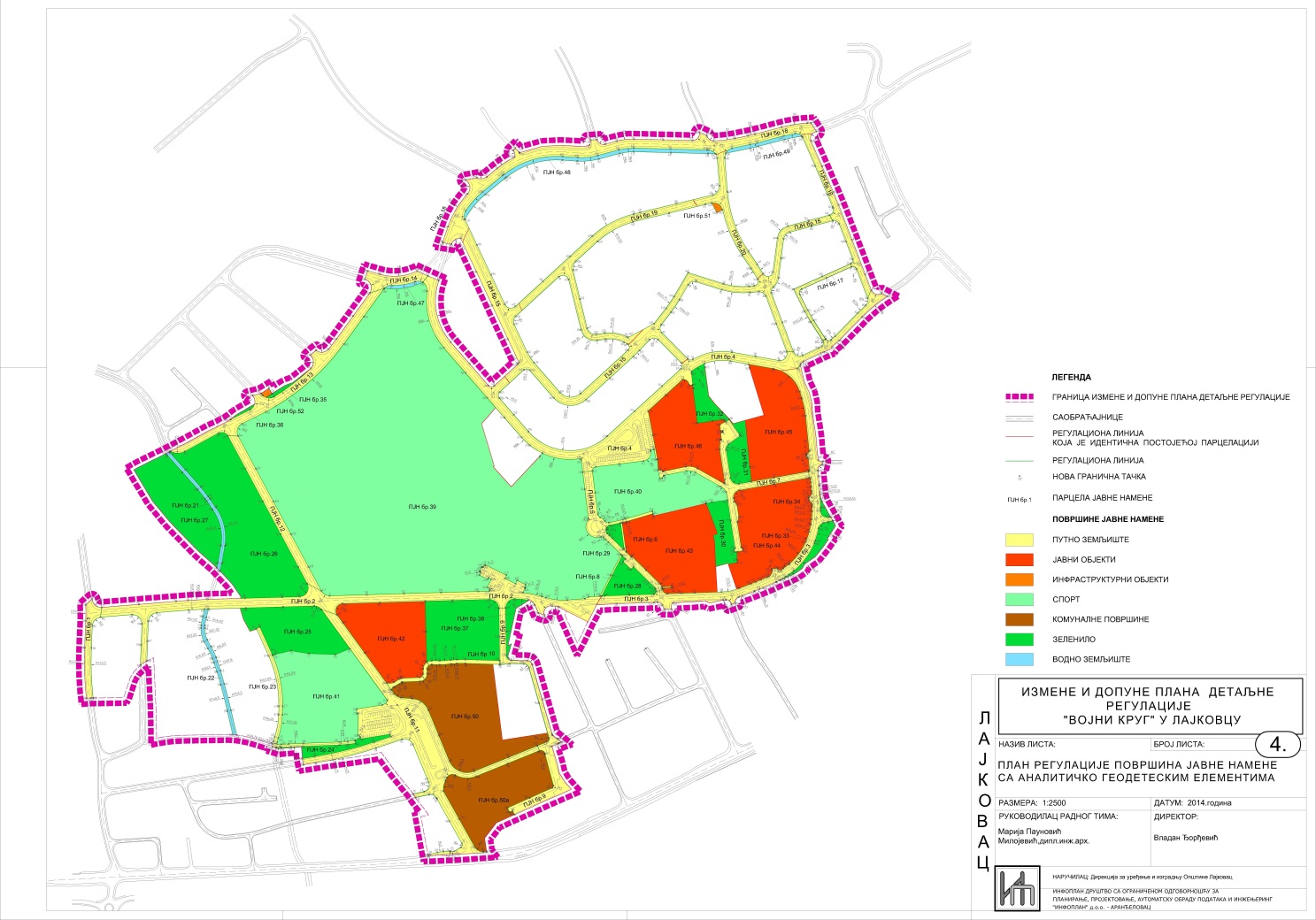 роковиДатум и време:Крајњи рок за достављање понуда:04.08.2017. године до 12:00 часоваЈавно отварање:       04.08.2017. године у 12:15 часоваПословно име или скраћени назив из одговарајућег регистраАдреса седиштаМатични број понуђачаПорески идентификациони број  (ПИБ)Име особе за контактТелефон/факсЕлектронска адреса  (e-mail)Број рачуна понуђача и назив банкеПословно име или скраћени назив из одговарајућег регистраАдреса седиштаМатични број члана групе понуђачаПорески идентификациони број  (ПИБ)Име особе за контактТелефон/факсЕлектронска адреса  (e-mail)Број рачуна члана групе понуђача и назив банкеПословно име или скраћени назив из одговарајућег регистраАдреса седиштаМатични број члана групе понуђачаПорески идентификациони број  (ПИБ)Име особе за контактТелефон/факсЕлектронска адреса  (e-mail)Број рачуна члана групе понуђача и назив банкеПословно име или скраћени назив из одговарајућег регистраАдреса седиштаМатични број подизвођачаПорески идентификациони број  (ПИБ)Име особе за контактТелефон/факсЕлектронска адреса  (e-mail)Број рачуна подизвођача и назив банкеПословно име или скраћени назив из одговарајућег регистраАдреса седиштаМатични број подизвођачаПорески идентификациони број  (ПИБ)Име особе за контактТелефон/факсЕлектронска адреса  (e-mail)Број рачуна подизвођача и назив банкеРок важења понуде износи _____ дана од дана отварања понуда. (не  краћи од 30 дана од дана отварања понуда)БројНАЗИВ  ПРОЈЕКТА  Цена   без ПДВЦена са ПДВ-ом1.Пројекат препарцелације и Пројекат геодетског обележавања и спровођења у катастру локације „Центар“2.Пројекат препарцелације и Пројекат геодетског обележавања препарцелације  и спровођења у катастру локације „Војни круг“  за саобраћајнице Вука Караџића и Јустина Поповића Укупна цена без ПДВ-а:Словима :Обрачунати ПДВ: Укупна цена са ПДВ-ом:Словима:Рок за извршење услуге износи   	______ календарских дана, рачунајући од дана увођења у посао ( не дужи од 30 календарских  дана). Рок плаћања по испостављеним привременим ситуацијама и окончаној ситуацији износи 45  дана од дана пријема оверене ситуације за извршене услуге (45 дана од дана пријема оверене ситуације).        За извршење набавке ангажујемо  _______   ( _______________) подизвођача  (уписати број подизвођача) који ће извршити _________% набавке.Део предмета набавке који ће бити извршен преко подизвођача:  ____________________________________________________________________________Ред.Бр.Назив подизвођачаДео предмета набавке који ће извршити преко подизвођачаВредност предмета набавке који ће извршити преко подизвођачаПроценат укупне вредности набавке који ће поверити подизвођачу (%)1.2.3.4.5.СТАТУС ЧЛАНАПУН НАЗИВ И СЕДИШТЕ,( АДРЕСА ЧЛАНА )УЧЕШЋЕ ЧЛАНА ГРУПЕ У ПОНУДИ(процентуално)ПОТПИС ОДГОВОРНОГ ЛИЦА И ПЕЧАТ ЧЛАНА ГРУПЕОвлашћени члан/носилац посла:Потпис одговорног лица:____________________                          М.П.Члан групе:Потпис одговорног лица:____________________                          М.П.Члан групе:Потпис одговорног лица:____________________                          М.П.Члан групе:Потпис одговорног лица:____________________                          М.П.Члан групе:Потпис одговорног лица:____________________                          М.П.Подаци о наручиоцуПодаци о вршиоцу услугаПИБ:                        101343119ПИБ:Матични број:          07353154Матични број:Број рачуна:       840-133640-12Број рачуна:Телефон:               014/3432-760Телефон:Телефакс:             014/3433-332Телефакс:Е-mail: zjeremic87@gmail.comЕ-mail:Број ЈНМВ и датум упућивања позива понуђачима и објављивања на Поталу јавних набавки и на интернет страници  Наручиоца ЈНМВ бр.   99/17, позив за подношење понуда објављен дана 25.07.2017 на Порталу јавних набавки и на интернет страници   Наручиоца www.lajkovac.org.rs Број и датум одлуке о додели уговора:Понуда изабраног понуђача бр. ................... од  ..........................................Ред.Бр.Врста трошковаИзносбез ПДВ-аИзносса ПДВ-омУкупни трошкови припреме понудеУкупни трошкови припреме понудеПројекти препарцелације , ЈНМВ бр. 99/17ПРОЈЕКТНИ ЗАДАТАКЗА ИЗРАДУ ПРОЈЕКТА ПАРЦЕЛАЦИЈЕ И ПРОЈЕКТА ГЕОДЕТСКОГ ОБЕЛЕЖАВАЊА ЗА ЛОКАЦИЈУ „ЦЕНТАР - 56/4“Инвеститор : Општина ЛајковацЛокација : Предметна локација је катастарска парцела број 56/4 КО Лајковац, површине 815м2, укњижена у лист непокретности број 554 КО Лајковац, као градско грађевинско земљиште, у јавној својини, ималац права на парцели је Општина Лајковац, удео 1/1.Повод и циљ Према Плану генералне регулације за насељено место Лајковац („Службени гласник општине Лајковац“, број 5/2015) и Плану детаљне регулације ЗОНА 1 ЦЕНТРАЛНА у Лајковцу („Службени гласник општине Лајковац“, број 4/2010), којим се ПГР спроводи, предметна катастарска парцела 56/4 КО Лајковац се налази у зони Становање средње густине. У наведеним планским документима, констатован је пропуст јер  није предвиђен приступни пут за катастарску парцелу 56/3 КО Лајковац, површине 408м2, укњижену у лист непокретности број 306 КО Лајковац, као градско грађевинско земљиште у државној својини РС, са правом коришћења имаоца Дабић (Томислава) Ивана са уделом 166/408 и имаоца Пајић /Глига)Петра са уделлом 242/408, на којој су изграђени стамбени објекти и која се налази уз предметну кат. парцелу 56/4 КО Лајковац. Тренутно се колски приступ  остварује преко дела кат. парцеле 56/4 КО Лајковац.Јавна набавка се расписује и спроводи у сврху прибављања решења парцелације, а у циљу даљег планирања и пројектовања и из тог разлога обрађивач нема обавезу поштовања важеће планске документације. Повод за расписивање предметне набавке је чињеница да се предметна парцела, која се налази у центру градског насеља, данас потпуно неусловно користи, те представља  инвестициони ресурс. Циљ задатка је да се парцелацијом кат. парцеле број 56/4 КО Лајковац обезбеди одговарајући колски приступ за кат. парцелу бр. 56/3 КО Лајковац и новоформирану грађевинску парцелу – преостали део кат. парцеле број 56/4 КО Лајковац. Изабрано решење биће основ за формулисање планског решења и израду измене урбанистичко-планске документације за предметно подручје.                                                                                                  ИНВЕСТИТОРПРОЈЕКТНИ ЗАДАТАКИзрадити Пројекат геодетског обележавања препарцелације катастарских парцела у оквиру Измене и допуне плана детаљне регулације „Војни круг“ у Лајковцу. Подручје предметног Пројекта геодетског обележавања захвата делове КО Лајковац.Плански основ за израду Пројекта геодетског обележавања је план Измене и допуне плана детаљне регулације „Војни круг“ у Лајковцу („Службени гласник општине Лајковац“, број 7/2014),  План регулације површина јавне намене са аналитичко геодетским елементима. Основни разлог за израду овог планског документа је била потреба да се формирају грађевинске парцеле планираних саобраћајница у овом делу градског насеља Лајковца:преостали део ПЈН број 4, неизграђени део саобраћајнице Вука Караџића;ПЈН број 14, наставак саобраћајнице Јустина Поповића;ПЈН број 13, веза саобраћајница Јустина Поповића и Извиђачке;ПЈН број 12, саобраћајница Извиђачка;ПЈН број 11, саобраћајница Извиђачка;ПЈН број 2, раскрсница саобраћајница Светог Саве и Извиђачке и наставак саобраћајнице Светог Саве;ПЈН број 9, новопланирана саобраћајница;ПЈН број 10, новопланирана саобраћајница.Разлог за израду овог планског документа је била потреба да се формирају и грађевинске парцеле за предвиђене комплексе:ПЈН број 41, фудбалско игралиште „Задругар“;ПЈН број 42, комплекс Етно парка;ПЈН број 50, комплекс  Агро-бизнис центра илиТехнолошког парка;ПЈН број 50а, комплекс Тржно-пиојачног центра.Напомена – редослед парцела ПЈН је по локацијском положају на терену.Сходно чл. 20. Закона о експропријацији (“Службени гласник РС”, број 53/95 и 20/09), за катастарске парцеле и делове катастарских парцела, које су у обухвату наведених ПЈН, утврђује се јавни интерес.Циљ израде Пројекта геодетског обележавања препарцелације је стварање законских и планских услова за формирање нових парцела јавне намене, у складу са урбанистичком документацијом, која се примењује за предметно подручје.Графичка подлога за израду Пројекта геодетског обележавања препарцелације парцела јавне намене (грађевинских парцела) за подручје КО Рубрибреза је дигитални катастарски план у размери 1:1000, кога је од СКН Лајковац обезбедио инвеститор.За подручје КО Лајковац, инвеститор је обезбедио оригиналне податке премера за детаљне тачке постојећег стања од СКН Лајковац. На основу прибављених података формиран је катастарски план у дигиталном облику , у размери 1:1000.Од СКН Лајковац прибављена је оверена копија плана у размери 1:2500 подручја за израду Пројекта геодетског обележавања.У оквиру Пројекта геодетског обележавања на основу анализе теренских услова (узиданост и зарашћеност) и геодетске мреже (покривеност и густину) извршити избор методе за обележавање.Регулатива обухвата републичке законе и подзаконске акте ( техничке прописе, правилничка и техничка упутства) из области геодезије и сродних области.Наручилац Пројекта је Општинска управа општина Лајковац, Одељење за комунално-стамбене и грађевинске послове, улица Омладински трг бр.1.Граница Пројекта геодетског обележавања препарцелације обухвата целе катастарске парцеле и делове катастарских парцела и то за:Саобраћајне површинеДео ПЈН бр.2: део к.п.бр. 491/1 К.О. Лајковац;Део ПЈН бр.4: део к.п.бр. 2210/3, 2210/2, 2210/1 и 2209/1 све К.О. Лајковац;ПЈН бр.9: део к.п.бр. 490/1, 491/5, 489/26, 489/6, 489/7, 489/12, 489/16, 489/18, 489/19, 489/20, 491/1, све К.О. Лајковац; ПЈН бр.10: део к.п.бр. 490/1, 491/5, 491/1, све К.О. Лајковац;ПЈН бр.11: део к.п.бр. 490/1, 491/5, 491/1, 491/7, 491/6, 502/1, 503, 508, све К.О. Лајковац;ПЈН бр.12: део к.п.бр. 490/1, 491/1, све К.О. Лајковац;ПЈН бр.13: део к.п.бр. 490/1, 491/1, 2220, 2219, 2218, 2212/1, 2217, 2213/1, све К.О. Лајковац; ПЈН бр.14: део к.п.бр. 2217, 2216/1, 2213/1, 2213/2, 2209/2, 2209/1, све К.О. Лајковац; Комуналне површинеПЈН бр.50: део к.п.бр. 490/1, 491/1 и 491/5, све К.О. Лајковац; ПЈН бр.50a: део к.п.бр. 491/7 и 491/1 обе К.О. Лајковац;СпортПЈН бр.41: део к.п.бр. 491/1, 500 све К.О. Лајковац;Јавни објектиПЈН бр.42: део к.п.бр. 490/1, 491/1, све К.О. Лајковац;  Све наведене катастарске парцеле налазе се у К.О. Лајковац, у случају неслагања важи графички прилог бр.4. „План регулације површина јавне намене са аналитичко-геодетским елементима“.Граница површина јавне намене је дефинисана линијама и луковима (регулациона линија). Линија је дефинисана тачкама за које су дате координате, а лук је дефинисан са две тачке (координате на почетку и крају лука) и радијусом који је приказан на графичком прилогу бр. 4. ” План регулације површина јавне намене “.Прилог:Елементи саобраћајница - координате Т тачакаЕлементи саобраћајница  - елементи кривинаЕлементи саобраћајница  - елементи О тачакаКоординате ПЈНПројекти препарцелације , ЈНМВ бр. 99/17ПРОЈЕКТНИ ЗАДАТАКЗА ИЗРАДУ ПРОЈЕКТА ПАРЦЕЛАЦИЈЕ И ПРОЈЕКТА ГЕОДЕТСКОГ ОБЕЛЕЖАВАЊА ЗА ЛОКАЦИЈУ „ЦЕНТАР - 56/4“Инвеститор : Општина ЛајковацЛокација : Предметна локација је катастарска парцела број 56/4 КО Лајковац, површине 815м2, укњижена у лист непокретности број 554 КО Лајковац, као градско грађевинско земљиште, у јавној својини, ималац права на парцели је Општина Лајковац, удео 1/1.Повод и циљ Према Плану генералне регулације за насељено место Лајковац („Службени гласник општине Лајковац“, број 5/2015) и Плану детаљне регулације ЗОНА 1 ЦЕНТРАЛНА у Лајковцу („Службени гласник општине Лајковац“, број 4/2010), којим се ПГР спроводи, предметна катастарска парцела 56/4 КО Лајковац се налази у зони Становање средње густине. У наведеним планским документима, констатован је пропуст јер  није предвиђен приступни пут за катастарску парцелу 56/3 КО Лајковац, површине 408м2, укњижену у лист непокретности број 306 КО Лајковац, као градско грађевинско земљиште у државној својини РС, са правом коришћења имаоца Дабић (Томислава) Ивана са уделом 166/408 и имаоца Пајић /Глига)Петра са уделлом 242/408, на којој су изграђени стамбени објекти и која се налази уз предметну кат. парцелу 56/4 КО Лајковац. Тренутно се колски приступ  остварује преко дела кат. парцеле 56/4 КО Лајковац.Јавна набавка се расписује и спроводи у сврху прибављања решења парцелације, а у циљу даљег планирања и пројектовања и из тог разлога обрађивач нема обавезу поштовања важеће планске документације. Повод за расписивање предметне набавке је чињеница да се предметна парцела, која се налази у центру градског насеља, данас потпуно неусловно користи, те представља  инвестициони ресурс. Циљ задатка је да се парцелацијом кат. парцеле број 56/4 КО Лајковац обезбеди одговарајући колски приступ за кат. парцелу бр. 56/3 КО Лајковац и новоформирану грађевинску парцелу – преостали део кат. парцеле број 56/4 КО Лајковац. Изабрано решење биће основ за формулисање планског решења и израду измене урбанистичко-планске документације за предметно подручје.                                                                                                  ИНВЕСТИТОРПРОЈЕКТНИ ЗАДАТАКИзрадити Пројекат геодетског обележавања препарцелације катастарских парцела у оквиру Измене и допуне плана детаљне регулације „Војни круг“ у Лајковцу. Подручје предметног Пројекта геодетског обележавања захвата делове КО Лајковац.Плански основ за израду Пројекта геодетског обележавања је план Измене и допуне плана детаљне регулације „Војни круг“ у Лајковцу („Службени гласник општине Лајковац“, број 7/2014),  План регулације површина јавне намене са аналитичко геодетским елементима. Основни разлог за израду овог планског документа је била потреба да се формирају грађевинске парцеле планираних саобраћајница у овом делу градског насеља Лајковца:преостали део ПЈН број 4, неизграђени део саобраћајнице Вука Караџића;ПЈН број 14, наставак саобраћајнице Јустина Поповића;ПЈН број 13, веза саобраћајница Јустина Поповића и Извиђачке;ПЈН број 12, саобраћајница Извиђачка;ПЈН број 11, саобраћајница Извиђачка;ПЈН број 2, раскрсница саобраћајница Светог Саве и Извиђачке и наставак саобраћајнице Светог Саве;ПЈН број 9, новопланирана саобраћајница;ПЈН број 10, новопланирана саобраћајница.Разлог за израду овог планског документа је била потреба да се формирају и грађевинске парцеле за предвиђене комплексе:ПЈН број 41, фудбалско игралиште „Задругар“;ПЈН број 42, комплекс Етно парка;ПЈН број 50, комплекс  Агро-бизнис центра илиТехнолошког парка;ПЈН број 50а, комплекс Тржно-пиојачног центра.Напомена – редослед парцела ПЈН је по локацијском положају на терену.Сходно чл. 20. Закона о експропријацији (“Службени гласник РС”, број 53/95 и 20/09), за катастарске парцеле и делове катастарских парцела, које су у обухвату наведених ПЈН, утврђује се јавни интерес.Циљ израде Пројекта геодетског обележавања препарцелације је стварање законских и планских услова за формирање нових парцела јавне намене, у складу са урбанистичком документацијом, која се примењује за предметно подручје.Графичка подлога за израду Пројекта геодетског обележавања препарцелације парцела јавне намене (грађевинских парцела) за подручје КО Рубрибреза је дигитални катастарски план у размери 1:1000, кога је од СКН Лајковац обезбедио инвеститор.За подручје КО Лајковац, инвеститор је обезбедио оригиналне податке премера за детаљне тачке постојећег стања од СКН Лајковац. На основу прибављених података формиран је катастарски план у дигиталном облику , у размери 1:1000.Од СКН Лајковац прибављена је оверена копија плана у размери 1:2500 подручја за израду Пројекта геодетског обележавања.У оквиру Пројекта геодетског обележавања на основу анализе теренских услова (узиданост и зарашћеност) и геодетске мреже (покривеност и густину) извршити избор методе за обележавање.Регулатива обухвата републичке законе и подзаконске акте ( техничке прописе, правилничка и техничка упутства) из области геодезије и сродних области.Наручилац Пројекта је Општинска управа општина Лајковац, Одељење за комунално-стамбене и грађевинске послове, улица Омладински трг бр.1.Граница Пројекта геодетског обележавања препарцелације обухвата целе катастарске парцеле и делове катастарских парцела и то за:Саобраћајне површинеДео ПЈН бр.2: део к.п.бр. 491/1 К.О. Лајковац;Део ПЈН бр.4: део к.п.бр. 2210/3, 2210/2, 2210/1 и 2209/1 све К.О. Лајковац;ПЈН бр.9: део к.п.бр. 490/1, 491/5, 489/26, 489/6, 489/7, 489/12, 489/16, 489/18, 489/19, 489/20, 491/1, све К.О. Лајковац; ПЈН бр.10: део к.п.бр. 490/1, 491/5, 491/1, све К.О. Лајковац;ПЈН бр.11: део к.п.бр. 490/1, 491/5, 491/1, 491/7, 491/6, 502/1, 503, 508, све К.О. Лајковац;ПЈН бр.12: део к.п.бр. 490/1, 491/1, све К.О. Лајковац;ПЈН бр.13: део к.п.бр. 490/1, 491/1, 2220, 2219, 2218, 2212/1, 2217, 2213/1, све К.О. Лајковац; ПЈН бр.14: део к.п.бр. 2217, 2216/1, 2213/1, 2213/2, 2209/2, 2209/1, све К.О. Лајковац; Комуналне површинеПЈН бр.50: део к.п.бр. 490/1, 491/1 и 491/5, све К.О. Лајковац; ПЈН бр.50a: део к.п.бр. 491/7 и 491/1 обе К.О. Лајковац;СпортПЈН бр.41: део к.п.бр. 491/1, 500 све К.О. Лајковац;Јавни објектиПЈН бр.42: део к.п.бр. 490/1, 491/1, све К.О. Лајковац;  Све наведене катастарске парцеле налазе се у К.О. Лајковац, у случају неслагања важи графички прилог бр.4. „План регулације површина јавне намене са аналитичко-геодетским елементима“.Граница површина јавне намене је дефинисана линијама и луковима (регулациона линија). Линија је дефинисана тачкама за које су дате координате, а лук је дефинисан са две тачке (координате на почетку и крају лука) и радијусом који је приказан на графичком прилогу бр. 4. ” План регулације површина јавне намене “.Прилог:Елементи саобраћајница - координате Т тачакаЕлементи саобраћајница  - елементи кривинаЕлементи саобраћајница  - елементи О тачакаКоординате ПЈНПројекти препарцелације , ЈНМВ бр. 99/17ПРОЈЕКТНИ ЗАДАТАКЗА ИЗРАДУ ПРОЈЕКТА ПАРЦЕЛАЦИЈЕ И ПРОЈЕКТА ГЕОДЕТСКОГ ОБЕЛЕЖАВАЊА ЗА ЛОКАЦИЈУ „ЦЕНТАР - 56/4“Инвеститор : Општина ЛајковацЛокација : Предметна локација је катастарска парцела број 56/4 КО Лајковац, површине 815м2, укњижена у лист непокретности број 554 КО Лајковац, као градско грађевинско земљиште, у јавној својини, ималац права на парцели је Општина Лајковац, удео 1/1.Повод и циљ Према Плану генералне регулације за насељено место Лајковац („Службени гласник општине Лајковац“, број 5/2015) и Плану детаљне регулације ЗОНА 1 ЦЕНТРАЛНА у Лајковцу („Службени гласник општине Лајковац“, број 4/2010), којим се ПГР спроводи, предметна катастарска парцела 56/4 КО Лајковац се налази у зони Становање средње густине. У наведеним планским документима, констатован је пропуст јер  није предвиђен приступни пут за катастарску парцелу 56/3 КО Лајковац, површине 408м2, укњижену у лист непокретности број 306 КО Лајковац, као градско грађевинско земљиште у државној својини РС, са правом коришћења имаоца Дабић (Томислава) Ивана са уделом 166/408 и имаоца Пајић /Глига)Петра са уделлом 242/408, на којој су изграђени стамбени објекти и која се налази уз предметну кат. парцелу 56/4 КО Лајковац. Тренутно се колски приступ  остварује преко дела кат. парцеле 56/4 КО Лајковац.Јавна набавка се расписује и спроводи у сврху прибављања решења парцелације, а у циљу даљег планирања и пројектовања и из тог разлога обрађивач нема обавезу поштовања важеће планске документације. Повод за расписивање предметне набавке је чињеница да се предметна парцела, која се налази у центру градског насеља, данас потпуно неусловно користи, те представља  инвестициони ресурс. Циљ задатка је да се парцелацијом кат. парцеле број 56/4 КО Лајковац обезбеди одговарајући колски приступ за кат. парцелу бр. 56/3 КО Лајковац и новоформирану грађевинску парцелу – преостали део кат. парцеле број 56/4 КО Лајковац. Изабрано решење биће основ за формулисање планског решења и израду измене урбанистичко-планске документације за предметно подручје.                                                                                                  ИНВЕСТИТОРПРОЈЕКТНИ ЗАДАТАКИзрадити Пројекат геодетског обележавања препарцелације катастарских парцела у оквиру Измене и допуне плана детаљне регулације „Војни круг“ у Лајковцу. Подручје предметног Пројекта геодетског обележавања захвата делове КО Лајковац.Плански основ за израду Пројекта геодетског обележавања је план Измене и допуне плана детаљне регулације „Војни круг“ у Лајковцу („Службени гласник општине Лајковац“, број 7/2014),  План регулације површина јавне намене са аналитичко геодетским елементима. Основни разлог за израду овог планског документа је била потреба да се формирају грађевинске парцеле планираних саобраћајница у овом делу градског насеља Лајковца:преостали део ПЈН број 4, неизграђени део саобраћајнице Вука Караџића;ПЈН број 14, наставак саобраћајнице Јустина Поповића;ПЈН број 13, веза саобраћајница Јустина Поповића и Извиђачке;ПЈН број 12, саобраћајница Извиђачка;ПЈН број 11, саобраћајница Извиђачка;ПЈН број 2, раскрсница саобраћајница Светог Саве и Извиђачке и наставак саобраћајнице Светог Саве;ПЈН број 9, новопланирана саобраћајница;ПЈН број 10, новопланирана саобраћајница.Разлог за израду овог планског документа је била потреба да се формирају и грађевинске парцеле за предвиђене комплексе:ПЈН број 41, фудбалско игралиште „Задругар“;ПЈН број 42, комплекс Етно парка;ПЈН број 50, комплекс  Агро-бизнис центра илиТехнолошког парка;ПЈН број 50а, комплекс Тржно-пиојачног центра.Напомена – редослед парцела ПЈН је по локацијском положају на терену.Сходно чл. 20. Закона о експропријацији (“Службени гласник РС”, број 53/95 и 20/09), за катастарске парцеле и делове катастарских парцела, које су у обухвату наведених ПЈН, утврђује се јавни интерес.Циљ израде Пројекта геодетског обележавања препарцелације је стварање законских и планских услова за формирање нових парцела јавне намене, у складу са урбанистичком документацијом, која се примењује за предметно подручје.Графичка подлога за израду Пројекта геодетског обележавања препарцелације парцела јавне намене (грађевинских парцела) за подручје КО Рубрибреза је дигитални катастарски план у размери 1:1000, кога је од СКН Лајковац обезбедио инвеститор.За подручје КО Лајковац, инвеститор је обезбедио оригиналне податке премера за детаљне тачке постојећег стања од СКН Лајковац. На основу прибављених података формиран је катастарски план у дигиталном облику , у размери 1:1000.Од СКН Лајковац прибављена је оверена копија плана у размери 1:2500 подручја за израду Пројекта геодетског обележавања.У оквиру Пројекта геодетског обележавања на основу анализе теренских услова (узиданост и зарашћеност) и геодетске мреже (покривеност и густину) извршити избор методе за обележавање.Регулатива обухвата републичке законе и подзаконске акте ( техничке прописе, правилничка и техничка упутства) из области геодезије и сродних области.Наручилац Пројекта је Општинска управа општина Лајковац, Одељење за комунално-стамбене и грађевинске послове, улица Омладински трг бр.1.Граница Пројекта геодетског обележавања препарцелације обухвата целе катастарске парцеле и делове катастарских парцела и то за:Саобраћајне површинеДео ПЈН бр.2: део к.п.бр. 491/1 К.О. Лајковац;Део ПЈН бр.4: део к.п.бр. 2210/3, 2210/2, 2210/1 и 2209/1 све К.О. Лајковац;ПЈН бр.9: део к.п.бр. 490/1, 491/5, 489/26, 489/6, 489/7, 489/12, 489/16, 489/18, 489/19, 489/20, 491/1, све К.О. Лајковац; ПЈН бр.10: део к.п.бр. 490/1, 491/5, 491/1, све К.О. Лајковац;ПЈН бр.11: део к.п.бр. 490/1, 491/5, 491/1, 491/7, 491/6, 502/1, 503, 508, све К.О. Лајковац;ПЈН бр.12: део к.п.бр. 490/1, 491/1, све К.О. Лајковац;ПЈН бр.13: део к.п.бр. 490/1, 491/1, 2220, 2219, 2218, 2212/1, 2217, 2213/1, све К.О. Лајковац; ПЈН бр.14: део к.п.бр. 2217, 2216/1, 2213/1, 2213/2, 2209/2, 2209/1, све К.О. Лајковац; Комуналне површинеПЈН бр.50: део к.п.бр. 490/1, 491/1 и 491/5, све К.О. Лајковац; ПЈН бр.50a: део к.п.бр. 491/7 и 491/1 обе К.О. Лајковац;СпортПЈН бр.41: део к.п.бр. 491/1, 500 све К.О. Лајковац;Јавни објектиПЈН бр.42: део к.п.бр. 490/1, 491/1, све К.О. Лајковац;  Све наведене катастарске парцеле налазе се у К.О. Лајковац, у случају неслагања важи графички прилог бр.4. „План регулације површина јавне намене са аналитичко-геодетским елементима“.Граница површина јавне намене је дефинисана линијама и луковима (регулациона линија). Линија је дефинисана тачкама за које су дате координате, а лук је дефинисан са две тачке (координате на почетку и крају лука) и радијусом који је приказан на графичком прилогу бр. 4. ” План регулације површина јавне намене “.Прилог:Елементи саобраћајница - координате Т тачакаЕлементи саобраћајница  - елементи кривинаЕлементи саобраћајница  - елементи О тачакаКоординате ПЈНПројекти препарцелације , ЈНМВ бр. 99/17ПРОЈЕКТНИ ЗАДАТАКЗА ИЗРАДУ ПРОЈЕКТА ПАРЦЕЛАЦИЈЕ И ПРОЈЕКТА ГЕОДЕТСКОГ ОБЕЛЕЖАВАЊА ЗА ЛОКАЦИЈУ „ЦЕНТАР - 56/4“Инвеститор : Општина ЛајковацЛокација : Предметна локација је катастарска парцела број 56/4 КО Лајковац, површине 815м2, укњижена у лист непокретности број 554 КО Лајковац, као градско грађевинско земљиште, у јавној својини, ималац права на парцели је Општина Лајковац, удео 1/1.Повод и циљ Према Плану генералне регулације за насељено место Лајковац („Службени гласник општине Лајковац“, број 5/2015) и Плану детаљне регулације ЗОНА 1 ЦЕНТРАЛНА у Лајковцу („Службени гласник општине Лајковац“, број 4/2010), којим се ПГР спроводи, предметна катастарска парцела 56/4 КО Лајковац се налази у зони Становање средње густине. У наведеним планским документима, констатован је пропуст јер  није предвиђен приступни пут за катастарску парцелу 56/3 КО Лајковац, површине 408м2, укњижену у лист непокретности број 306 КО Лајковац, као градско грађевинско земљиште у државној својини РС, са правом коришћења имаоца Дабић (Томислава) Ивана са уделом 166/408 и имаоца Пајић /Глига)Петра са уделлом 242/408, на којој су изграђени стамбени објекти и која се налази уз предметну кат. парцелу 56/4 КО Лајковац. Тренутно се колски приступ  остварује преко дела кат. парцеле 56/4 КО Лајковац.Јавна набавка се расписује и спроводи у сврху прибављања решења парцелације, а у циљу даљег планирања и пројектовања и из тог разлога обрађивач нема обавезу поштовања важеће планске документације. Повод за расписивање предметне набавке је чињеница да се предметна парцела, која се налази у центру градског насеља, данас потпуно неусловно користи, те представља  инвестициони ресурс. Циљ задатка је да се парцелацијом кат. парцеле број 56/4 КО Лајковац обезбеди одговарајући колски приступ за кат. парцелу бр. 56/3 КО Лајковац и новоформирану грађевинску парцелу – преостали део кат. парцеле број 56/4 КО Лајковац. Изабрано решење биће основ за формулисање планског решења и израду измене урбанистичко-планске документације за предметно подручје.                                                                                                  ИНВЕСТИТОРПРОЈЕКТНИ ЗАДАТАКИзрадити Пројекат геодетског обележавања препарцелације катастарских парцела у оквиру Измене и допуне плана детаљне регулације „Војни круг“ у Лајковцу. Подручје предметног Пројекта геодетског обележавања захвата делове КО Лајковац.Плански основ за израду Пројекта геодетског обележавања је план Измене и допуне плана детаљне регулације „Војни круг“ у Лајковцу („Службени гласник општине Лајковац“, број 7/2014),  План регулације површина јавне намене са аналитичко геодетским елементима. Основни разлог за израду овог планског документа је била потреба да се формирају грађевинске парцеле планираних саобраћајница у овом делу градског насеља Лајковца:преостали део ПЈН број 4, неизграђени део саобраћајнице Вука Караџића;ПЈН број 14, наставак саобраћајнице Јустина Поповића;ПЈН број 13, веза саобраћајница Јустина Поповића и Извиђачке;ПЈН број 12, саобраћајница Извиђачка;ПЈН број 11, саобраћајница Извиђачка;ПЈН број 2, раскрсница саобраћајница Светог Саве и Извиђачке и наставак саобраћајнице Светог Саве;ПЈН број 9, новопланирана саобраћајница;ПЈН број 10, новопланирана саобраћајница.Разлог за израду овог планског документа је била потреба да се формирају и грађевинске парцеле за предвиђене комплексе:ПЈН број 41, фудбалско игралиште „Задругар“;ПЈН број 42, комплекс Етно парка;ПЈН број 50, комплекс  Агро-бизнис центра илиТехнолошког парка;ПЈН број 50а, комплекс Тржно-пиојачног центра.Напомена – редослед парцела ПЈН је по локацијском положају на терену.Сходно чл. 20. Закона о експропријацији (“Службени гласник РС”, број 53/95 и 20/09), за катастарске парцеле и делове катастарских парцела, које су у обухвату наведених ПЈН, утврђује се јавни интерес.Циљ израде Пројекта геодетског обележавања препарцелације је стварање законских и планских услова за формирање нових парцела јавне намене, у складу са урбанистичком документацијом, која се примењује за предметно подручје.Графичка подлога за израду Пројекта геодетског обележавања препарцелације парцела јавне намене (грађевинских парцела) за подручје КО Рубрибреза је дигитални катастарски план у размери 1:1000, кога је од СКН Лајковац обезбедио инвеститор.За подручје КО Лајковац, инвеститор је обезбедио оригиналне податке премера за детаљне тачке постојећег стања од СКН Лајковац. На основу прибављених података формиран је катастарски план у дигиталном облику , у размери 1:1000.Од СКН Лајковац прибављена је оверена копија плана у размери 1:2500 подручја за израду Пројекта геодетског обележавања.У оквиру Пројекта геодетског обележавања на основу анализе теренских услова (узиданост и зарашћеност) и геодетске мреже (покривеност и густину) извршити избор методе за обележавање.Регулатива обухвата републичке законе и подзаконске акте ( техничке прописе, правилничка и техничка упутства) из области геодезије и сродних области.Наручилац Пројекта је Општинска управа општина Лајковац, Одељење за комунално-стамбене и грађевинске послове, улица Омладински трг бр.1.Граница Пројекта геодетског обележавања препарцелације обухвата целе катастарске парцеле и делове катастарских парцела и то за:Саобраћајне површинеДео ПЈН бр.2: део к.п.бр. 491/1 К.О. Лајковац;Део ПЈН бр.4: део к.п.бр. 2210/3, 2210/2, 2210/1 и 2209/1 све К.О. Лајковац;ПЈН бр.9: део к.п.бр. 490/1, 491/5, 489/26, 489/6, 489/7, 489/12, 489/16, 489/18, 489/19, 489/20, 491/1, све К.О. Лајковац; ПЈН бр.10: део к.п.бр. 490/1, 491/5, 491/1, све К.О. Лајковац;ПЈН бр.11: део к.п.бр. 490/1, 491/5, 491/1, 491/7, 491/6, 502/1, 503, 508, све К.О. Лајковац;ПЈН бр.12: део к.п.бр. 490/1, 491/1, све К.О. Лајковац;ПЈН бр.13: део к.п.бр. 490/1, 491/1, 2220, 2219, 2218, 2212/1, 2217, 2213/1, све К.О. Лајковац; ПЈН бр.14: део к.п.бр. 2217, 2216/1, 2213/1, 2213/2, 2209/2, 2209/1, све К.О. Лајковац; Комуналне површинеПЈН бр.50: део к.п.бр. 490/1, 491/1 и 491/5, све К.О. Лајковац; ПЈН бр.50a: део к.п.бр. 491/7 и 491/1 обе К.О. Лајковац;СпортПЈН бр.41: део к.п.бр. 491/1, 500 све К.О. Лајковац;Јавни објектиПЈН бр.42: део к.п.бр. 490/1, 491/1, све К.О. Лајковац;  Све наведене катастарске парцеле налазе се у К.О. Лајковац, у случају неслагања важи графички прилог бр.4. „План регулације површина јавне намене са аналитичко-геодетским елементима“.Граница површина јавне намене је дефинисана линијама и луковима (регулациона линија). Линија је дефинисана тачкама за које су дате координате, а лук је дефинисан са две тачке (координате на почетку и крају лука) и радијусом који је приказан на графичком прилогу бр. 4. ” План регулације површина јавне намене “.Прилог:Елементи саобраћајница - координате Т тачакаЕлементи саобраћајница  - елементи кривинаЕлементи саобраћајница  - елементи О тачакаКоординате ПЈНПројекти препарцелације , ЈНМВ бр. 99/17ПРОЈЕКТНИ ЗАДАТАКЗА ИЗРАДУ ПРОЈЕКТА ПАРЦЕЛАЦИЈЕ И ПРОЈЕКТА ГЕОДЕТСКОГ ОБЕЛЕЖАВАЊА ЗА ЛОКАЦИЈУ „ЦЕНТАР - 56/4“Инвеститор : Општина ЛајковацЛокација : Предметна локација је катастарска парцела број 56/4 КО Лајковац, површине 815м2, укњижена у лист непокретности број 554 КО Лајковац, као градско грађевинско земљиште, у јавној својини, ималац права на парцели је Општина Лајковац, удео 1/1.Повод и циљ Према Плану генералне регулације за насељено место Лајковац („Службени гласник општине Лајковац“, број 5/2015) и Плану детаљне регулације ЗОНА 1 ЦЕНТРАЛНА у Лајковцу („Службени гласник општине Лајковац“, број 4/2010), којим се ПГР спроводи, предметна катастарска парцела 56/4 КО Лајковац се налази у зони Становање средње густине. У наведеним планским документима, констатован је пропуст јер  није предвиђен приступни пут за катастарску парцелу 56/3 КО Лајковац, површине 408м2, укњижену у лист непокретности број 306 КО Лајковац, као градско грађевинско земљиште у државној својини РС, са правом коришћења имаоца Дабић (Томислава) Ивана са уделом 166/408 и имаоца Пајић /Глига)Петра са уделлом 242/408, на којој су изграђени стамбени објекти и која се налази уз предметну кат. парцелу 56/4 КО Лајковац. Тренутно се колски приступ  остварује преко дела кат. парцеле 56/4 КО Лајковац.Јавна набавка се расписује и спроводи у сврху прибављања решења парцелације, а у циљу даљег планирања и пројектовања и из тог разлога обрађивач нема обавезу поштовања важеће планске документације. Повод за расписивање предметне набавке је чињеница да се предметна парцела, која се налази у центру градског насеља, данас потпуно неусловно користи, те представља  инвестициони ресурс. Циљ задатка је да се парцелацијом кат. парцеле број 56/4 КО Лајковац обезбеди одговарајући колски приступ за кат. парцелу бр. 56/3 КО Лајковац и новоформирану грађевинску парцелу – преостали део кат. парцеле број 56/4 КО Лајковац. Изабрано решење биће основ за формулисање планског решења и израду измене урбанистичко-планске документације за предметно подручје.                                                                                                  ИНВЕСТИТОРПРОЈЕКТНИ ЗАДАТАКИзрадити Пројекат геодетског обележавања препарцелације катастарских парцела у оквиру Измене и допуне плана детаљне регулације „Војни круг“ у Лајковцу. Подручје предметног Пројекта геодетског обележавања захвата делове КО Лајковац.Плански основ за израду Пројекта геодетског обележавања је план Измене и допуне плана детаљне регулације „Војни круг“ у Лајковцу („Службени гласник општине Лајковац“, број 7/2014),  План регулације површина јавне намене са аналитичко геодетским елементима. Основни разлог за израду овог планског документа је била потреба да се формирају грађевинске парцеле планираних саобраћајница у овом делу градског насеља Лајковца:преостали део ПЈН број 4, неизграђени део саобраћајнице Вука Караџића;ПЈН број 14, наставак саобраћајнице Јустина Поповића;ПЈН број 13, веза саобраћајница Јустина Поповића и Извиђачке;ПЈН број 12, саобраћајница Извиђачка;ПЈН број 11, саобраћајница Извиђачка;ПЈН број 2, раскрсница саобраћајница Светог Саве и Извиђачке и наставак саобраћајнице Светог Саве;ПЈН број 9, новопланирана саобраћајница;ПЈН број 10, новопланирана саобраћајница.Разлог за израду овог планског документа је била потреба да се формирају и грађевинске парцеле за предвиђене комплексе:ПЈН број 41, фудбалско игралиште „Задругар“;ПЈН број 42, комплекс Етно парка;ПЈН број 50, комплекс  Агро-бизнис центра илиТехнолошког парка;ПЈН број 50а, комплекс Тржно-пиојачног центра.Напомена – редослед парцела ПЈН је по локацијском положају на терену.Сходно чл. 20. Закона о експропријацији (“Службени гласник РС”, број 53/95 и 20/09), за катастарске парцеле и делове катастарских парцела, које су у обухвату наведених ПЈН, утврђује се јавни интерес.Циљ израде Пројекта геодетског обележавања препарцелације је стварање законских и планских услова за формирање нових парцела јавне намене, у складу са урбанистичком документацијом, која се примењује за предметно подручје.Графичка подлога за израду Пројекта геодетског обележавања препарцелације парцела јавне намене (грађевинских парцела) за подручје КО Рубрибреза је дигитални катастарски план у размери 1:1000, кога је од СКН Лајковац обезбедио инвеститор.За подручје КО Лајковац, инвеститор је обезбедио оригиналне податке премера за детаљне тачке постојећег стања од СКН Лајковац. На основу прибављених података формиран је катастарски план у дигиталном облику , у размери 1:1000.Од СКН Лајковац прибављена је оверена копија плана у размери 1:2500 подручја за израду Пројекта геодетског обележавања.У оквиру Пројекта геодетског обележавања на основу анализе теренских услова (узиданост и зарашћеност) и геодетске мреже (покривеност и густину) извршити избор методе за обележавање.Регулатива обухвата републичке законе и подзаконске акте ( техничке прописе, правилничка и техничка упутства) из области геодезије и сродних области.Наручилац Пројекта је Општинска управа општина Лајковац, Одељење за комунално-стамбене и грађевинске послове, улица Омладински трг бр.1.Граница Пројекта геодетског обележавања препарцелације обухвата целе катастарске парцеле и делове катастарских парцела и то за:Саобраћајне површинеДео ПЈН бр.2: део к.п.бр. 491/1 К.О. Лајковац;Део ПЈН бр.4: део к.п.бр. 2210/3, 2210/2, 2210/1 и 2209/1 све К.О. Лајковац;ПЈН бр.9: део к.п.бр. 490/1, 491/5, 489/26, 489/6, 489/7, 489/12, 489/16, 489/18, 489/19, 489/20, 491/1, све К.О. Лајковац; ПЈН бр.10: део к.п.бр. 490/1, 491/5, 491/1, све К.О. Лајковац;ПЈН бр.11: део к.п.бр. 490/1, 491/5, 491/1, 491/7, 491/6, 502/1, 503, 508, све К.О. Лајковац;ПЈН бр.12: део к.п.бр. 490/1, 491/1, све К.О. Лајковац;ПЈН бр.13: део к.п.бр. 490/1, 491/1, 2220, 2219, 2218, 2212/1, 2217, 2213/1, све К.О. Лајковац; ПЈН бр.14: део к.п.бр. 2217, 2216/1, 2213/1, 2213/2, 2209/2, 2209/1, све К.О. Лајковац; Комуналне површинеПЈН бр.50: део к.п.бр. 490/1, 491/1 и 491/5, све К.О. Лајковац; ПЈН бр.50a: део к.п.бр. 491/7 и 491/1 обе К.О. Лајковац;СпортПЈН бр.41: део к.п.бр. 491/1, 500 све К.О. Лајковац;Јавни објектиПЈН бр.42: део к.п.бр. 490/1, 491/1, све К.О. Лајковац;  Све наведене катастарске парцеле налазе се у К.О. Лајковац, у случају неслагања важи графички прилог бр.4. „План регулације површина јавне намене са аналитичко-геодетским елементима“.Граница површина јавне намене је дефинисана линијама и луковима (регулациона линија). Линија је дефинисана тачкама за које су дате координате, а лук је дефинисан са две тачке (координате на почетку и крају лука) и радијусом који је приказан на графичком прилогу бр. 4. ” План регулације површина јавне намене “.Прилог:Елементи саобраћајница - координате Т тачакаЕлементи саобраћајница  - елементи кривинаЕлементи саобраћајница  - елементи О тачакаКоординате ПЈНПројекти препарцелације , ЈНМВ бр. 99/17ПРОЈЕКТНИ ЗАДАТАКЗА ИЗРАДУ ПРОЈЕКТА ПАРЦЕЛАЦИЈЕ И ПРОЈЕКТА ГЕОДЕТСКОГ ОБЕЛЕЖАВАЊА ЗА ЛОКАЦИЈУ „ЦЕНТАР - 56/4“Инвеститор : Општина ЛајковацЛокација : Предметна локација је катастарска парцела број 56/4 КО Лајковац, површине 815м2, укњижена у лист непокретности број 554 КО Лајковац, као градско грађевинско земљиште, у јавној својини, ималац права на парцели је Општина Лајковац, удео 1/1.Повод и циљ Према Плану генералне регулације за насељено место Лајковац („Службени гласник општине Лајковац“, број 5/2015) и Плану детаљне регулације ЗОНА 1 ЦЕНТРАЛНА у Лајковцу („Службени гласник општине Лајковац“, број 4/2010), којим се ПГР спроводи, предметна катастарска парцела 56/4 КО Лајковац се налази у зони Становање средње густине. У наведеним планским документима, констатован је пропуст јер  није предвиђен приступни пут за катастарску парцелу 56/3 КО Лајковац, површине 408м2, укњижену у лист непокретности број 306 КО Лајковац, као градско грађевинско земљиште у државној својини РС, са правом коришћења имаоца Дабић (Томислава) Ивана са уделом 166/408 и имаоца Пајић /Глига)Петра са уделлом 242/408, на којој су изграђени стамбени објекти и која се налази уз предметну кат. парцелу 56/4 КО Лајковац. Тренутно се колски приступ  остварује преко дела кат. парцеле 56/4 КО Лајковац.Јавна набавка се расписује и спроводи у сврху прибављања решења парцелације, а у циљу даљег планирања и пројектовања и из тог разлога обрађивач нема обавезу поштовања важеће планске документације. Повод за расписивање предметне набавке је чињеница да се предметна парцела, која се налази у центру градског насеља, данас потпуно неусловно користи, те представља  инвестициони ресурс. Циљ задатка је да се парцелацијом кат. парцеле број 56/4 КО Лајковац обезбеди одговарајући колски приступ за кат. парцелу бр. 56/3 КО Лајковац и новоформирану грађевинску парцелу – преостали део кат. парцеле број 56/4 КО Лајковац. Изабрано решење биће основ за формулисање планског решења и израду измене урбанистичко-планске документације за предметно подручје.                                                                                                  ИНВЕСТИТОРПРОЈЕКТНИ ЗАДАТАКИзрадити Пројекат геодетског обележавања препарцелације катастарских парцела у оквиру Измене и допуне плана детаљне регулације „Војни круг“ у Лајковцу. Подручје предметног Пројекта геодетског обележавања захвата делове КО Лајковац.Плански основ за израду Пројекта геодетског обележавања је план Измене и допуне плана детаљне регулације „Војни круг“ у Лајковцу („Службени гласник општине Лајковац“, број 7/2014),  План регулације површина јавне намене са аналитичко геодетским елементима. Основни разлог за израду овог планског документа је била потреба да се формирају грађевинске парцеле планираних саобраћајница у овом делу градског насеља Лајковца:преостали део ПЈН број 4, неизграђени део саобраћајнице Вука Караџића;ПЈН број 14, наставак саобраћајнице Јустина Поповића;ПЈН број 13, веза саобраћајница Јустина Поповића и Извиђачке;ПЈН број 12, саобраћајница Извиђачка;ПЈН број 11, саобраћајница Извиђачка;ПЈН број 2, раскрсница саобраћајница Светог Саве и Извиђачке и наставак саобраћајнице Светог Саве;ПЈН број 9, новопланирана саобраћајница;ПЈН број 10, новопланирана саобраћајница.Разлог за израду овог планског документа је била потреба да се формирају и грађевинске парцеле за предвиђене комплексе:ПЈН број 41, фудбалско игралиште „Задругар“;ПЈН број 42, комплекс Етно парка;ПЈН број 50, комплекс  Агро-бизнис центра илиТехнолошког парка;ПЈН број 50а, комплекс Тржно-пиојачног центра.Напомена – редослед парцела ПЈН је по локацијском положају на терену.Сходно чл. 20. Закона о експропријацији (“Службени гласник РС”, број 53/95 и 20/09), за катастарске парцеле и делове катастарских парцела, које су у обухвату наведених ПЈН, утврђује се јавни интерес.Циљ израде Пројекта геодетског обележавања препарцелације је стварање законских и планских услова за формирање нових парцела јавне намене, у складу са урбанистичком документацијом, која се примењује за предметно подручје.Графичка подлога за израду Пројекта геодетског обележавања препарцелације парцела јавне намене (грађевинских парцела) за подручје КО Рубрибреза је дигитални катастарски план у размери 1:1000, кога је од СКН Лајковац обезбедио инвеститор.За подручје КО Лајковац, инвеститор је обезбедио оригиналне податке премера за детаљне тачке постојећег стања од СКН Лајковац. На основу прибављених података формиран је катастарски план у дигиталном облику , у размери 1:1000.Од СКН Лајковац прибављена је оверена копија плана у размери 1:2500 подручја за израду Пројекта геодетског обележавања.У оквиру Пројекта геодетског обележавања на основу анализе теренских услова (узиданост и зарашћеност) и геодетске мреже (покривеност и густину) извршити избор методе за обележавање.Регулатива обухвата републичке законе и подзаконске акте ( техничке прописе, правилничка и техничка упутства) из области геодезије и сродних области.Наручилац Пројекта је Општинска управа општина Лајковац, Одељење за комунално-стамбене и грађевинске послове, улица Омладински трг бр.1.Граница Пројекта геодетског обележавања препарцелације обухвата целе катастарске парцеле и делове катастарских парцела и то за:Саобраћајне површинеДео ПЈН бр.2: део к.п.бр. 491/1 К.О. Лајковац;Део ПЈН бр.4: део к.п.бр. 2210/3, 2210/2, 2210/1 и 2209/1 све К.О. Лајковац;ПЈН бр.9: део к.п.бр. 490/1, 491/5, 489/26, 489/6, 489/7, 489/12, 489/16, 489/18, 489/19, 489/20, 491/1, све К.О. Лајковац; ПЈН бр.10: део к.п.бр. 490/1, 491/5, 491/1, све К.О. Лајковац;ПЈН бр.11: део к.п.бр. 490/1, 491/5, 491/1, 491/7, 491/6, 502/1, 503, 508, све К.О. Лајковац;ПЈН бр.12: део к.п.бр. 490/1, 491/1, све К.О. Лајковац;ПЈН бр.13: део к.п.бр. 490/1, 491/1, 2220, 2219, 2218, 2212/1, 2217, 2213/1, све К.О. Лајковац; ПЈН бр.14: део к.п.бр. 2217, 2216/1, 2213/1, 2213/2, 2209/2, 2209/1, све К.О. Лајковац; Комуналне површинеПЈН бр.50: део к.п.бр. 490/1, 491/1 и 491/5, све К.О. Лајковац; ПЈН бр.50a: део к.п.бр. 491/7 и 491/1 обе К.О. Лајковац;СпортПЈН бр.41: део к.п.бр. 491/1, 500 све К.О. Лајковац;Јавни објектиПЈН бр.42: део к.п.бр. 490/1, 491/1, све К.О. Лајковац;  Све наведене катастарске парцеле налазе се у К.О. Лајковац, у случају неслагања важи графички прилог бр.4. „План регулације површина јавне намене са аналитичко-геодетским елементима“.Граница површина јавне намене је дефинисана линијама и луковима (регулациона линија). Линија је дефинисана тачкама за које су дате координате, а лук је дефинисан са две тачке (координате на почетку и крају лука) и радијусом који је приказан на графичком прилогу бр. 4. ” План регулације површина јавне намене “.Прилог:Елементи саобраћајница - координате Т тачакаЕлементи саобраћајница  - елементи кривинаЕлементи саобраћајница  - елементи О тачакаКоординате ПЈНПројекти препарцелације , ЈНМВ бр. 99/17ПРОЈЕКТНИ ЗАДАТАКЗА ИЗРАДУ ПРОЈЕКТА ПАРЦЕЛАЦИЈЕ И ПРОЈЕКТА ГЕОДЕТСКОГ ОБЕЛЕЖАВАЊА ЗА ЛОКАЦИЈУ „ЦЕНТАР - 56/4“Инвеститор : Општина ЛајковацЛокација : Предметна локација је катастарска парцела број 56/4 КО Лајковац, површине 815м2, укњижена у лист непокретности број 554 КО Лајковац, као градско грађевинско земљиште, у јавној својини, ималац права на парцели је Општина Лајковац, удео 1/1.Повод и циљ Према Плану генералне регулације за насељено место Лајковац („Службени гласник општине Лајковац“, број 5/2015) и Плану детаљне регулације ЗОНА 1 ЦЕНТРАЛНА у Лајковцу („Службени гласник општине Лајковац“, број 4/2010), којим се ПГР спроводи, предметна катастарска парцела 56/4 КО Лајковац се налази у зони Становање средње густине. У наведеним планским документима, констатован је пропуст јер  није предвиђен приступни пут за катастарску парцелу 56/3 КО Лајковац, површине 408м2, укњижену у лист непокретности број 306 КО Лајковац, као градско грађевинско земљиште у државној својини РС, са правом коришћења имаоца Дабић (Томислава) Ивана са уделом 166/408 и имаоца Пајић /Глига)Петра са уделлом 242/408, на којој су изграђени стамбени објекти и која се налази уз предметну кат. парцелу 56/4 КО Лајковац. Тренутно се колски приступ  остварује преко дела кат. парцеле 56/4 КО Лајковац.Јавна набавка се расписује и спроводи у сврху прибављања решења парцелације, а у циљу даљег планирања и пројектовања и из тог разлога обрађивач нема обавезу поштовања важеће планске документације. Повод за расписивање предметне набавке је чињеница да се предметна парцела, која се налази у центру градског насеља, данас потпуно неусловно користи, те представља  инвестициони ресурс. Циљ задатка је да се парцелацијом кат. парцеле број 56/4 КО Лајковац обезбеди одговарајући колски приступ за кат. парцелу бр. 56/3 КО Лајковац и новоформирану грађевинску парцелу – преостали део кат. парцеле број 56/4 КО Лајковац. Изабрано решење биће основ за формулисање планског решења и израду измене урбанистичко-планске документације за предметно подручје.                                                                                                  ИНВЕСТИТОРПРОЈЕКТНИ ЗАДАТАКИзрадити Пројекат геодетског обележавања препарцелације катастарских парцела у оквиру Измене и допуне плана детаљне регулације „Војни круг“ у Лајковцу. Подручје предметног Пројекта геодетског обележавања захвата делове КО Лајковац.Плански основ за израду Пројекта геодетског обележавања је план Измене и допуне плана детаљне регулације „Војни круг“ у Лајковцу („Службени гласник општине Лајковац“, број 7/2014),  План регулације површина јавне намене са аналитичко геодетским елементима. Основни разлог за израду овог планског документа је била потреба да се формирају грађевинске парцеле планираних саобраћајница у овом делу градског насеља Лајковца:преостали део ПЈН број 4, неизграђени део саобраћајнице Вука Караџића;ПЈН број 14, наставак саобраћајнице Јустина Поповића;ПЈН број 13, веза саобраћајница Јустина Поповића и Извиђачке;ПЈН број 12, саобраћајница Извиђачка;ПЈН број 11, саобраћајница Извиђачка;ПЈН број 2, раскрсница саобраћајница Светог Саве и Извиђачке и наставак саобраћајнице Светог Саве;ПЈН број 9, новопланирана саобраћајница;ПЈН број 10, новопланирана саобраћајница.Разлог за израду овог планског документа је била потреба да се формирају и грађевинске парцеле за предвиђене комплексе:ПЈН број 41, фудбалско игралиште „Задругар“;ПЈН број 42, комплекс Етно парка;ПЈН број 50, комплекс  Агро-бизнис центра илиТехнолошког парка;ПЈН број 50а, комплекс Тржно-пиојачног центра.Напомена – редослед парцела ПЈН је по локацијском положају на терену.Сходно чл. 20. Закона о експропријацији (“Службени гласник РС”, број 53/95 и 20/09), за катастарске парцеле и делове катастарских парцела, које су у обухвату наведених ПЈН, утврђује се јавни интерес.Циљ израде Пројекта геодетског обележавања препарцелације је стварање законских и планских услова за формирање нових парцела јавне намене, у складу са урбанистичком документацијом, која се примењује за предметно подручје.Графичка подлога за израду Пројекта геодетског обележавања препарцелације парцела јавне намене (грађевинских парцела) за подручје КО Рубрибреза је дигитални катастарски план у размери 1:1000, кога је од СКН Лајковац обезбедио инвеститор.За подручје КО Лајковац, инвеститор је обезбедио оригиналне податке премера за детаљне тачке постојећег стања од СКН Лајковац. На основу прибављених података формиран је катастарски план у дигиталном облику , у размери 1:1000.Од СКН Лајковац прибављена је оверена копија плана у размери 1:2500 подручја за израду Пројекта геодетског обележавања.У оквиру Пројекта геодетског обележавања на основу анализе теренских услова (узиданост и зарашћеност) и геодетске мреже (покривеност и густину) извршити избор методе за обележавање.Регулатива обухвата републичке законе и подзаконске акте ( техничке прописе, правилничка и техничка упутства) из области геодезије и сродних области.Наручилац Пројекта је Општинска управа општина Лајковац, Одељење за комунално-стамбене и грађевинске послове, улица Омладински трг бр.1.Граница Пројекта геодетског обележавања препарцелације обухвата целе катастарске парцеле и делове катастарских парцела и то за:Саобраћајне површинеДео ПЈН бр.2: део к.п.бр. 491/1 К.О. Лајковац;Део ПЈН бр.4: део к.п.бр. 2210/3, 2210/2, 2210/1 и 2209/1 све К.О. Лајковац;ПЈН бр.9: део к.п.бр. 490/1, 491/5, 489/26, 489/6, 489/7, 489/12, 489/16, 489/18, 489/19, 489/20, 491/1, све К.О. Лајковац; ПЈН бр.10: део к.п.бр. 490/1, 491/5, 491/1, све К.О. Лајковац;ПЈН бр.11: део к.п.бр. 490/1, 491/5, 491/1, 491/7, 491/6, 502/1, 503, 508, све К.О. Лајковац;ПЈН бр.12: део к.п.бр. 490/1, 491/1, све К.О. Лајковац;ПЈН бр.13: део к.п.бр. 490/1, 491/1, 2220, 2219, 2218, 2212/1, 2217, 2213/1, све К.О. Лајковац; ПЈН бр.14: део к.п.бр. 2217, 2216/1, 2213/1, 2213/2, 2209/2, 2209/1, све К.О. Лајковац; Комуналне површинеПЈН бр.50: део к.п.бр. 490/1, 491/1 и 491/5, све К.О. Лајковац; ПЈН бр.50a: део к.п.бр. 491/7 и 491/1 обе К.О. Лајковац;СпортПЈН бр.41: део к.п.бр. 491/1, 500 све К.О. Лајковац;Јавни објектиПЈН бр.42: део к.п.бр. 490/1, 491/1, све К.О. Лајковац;  Све наведене катастарске парцеле налазе се у К.О. Лајковац, у случају неслагања важи графички прилог бр.4. „План регулације површина јавне намене са аналитичко-геодетским елементима“.Граница површина јавне намене је дефинисана линијама и луковима (регулациона линија). Линија је дефинисана тачкама за које су дате координате, а лук је дефинисан са две тачке (координате на почетку и крају лука) и радијусом који је приказан на графичком прилогу бр. 4. ” План регулације површина јавне намене “.Прилог:Елементи саобраћајница - координате Т тачакаЕлементи саобраћајница  - елементи кривинаЕлементи саобраћајница  - елементи О тачакаКоординате ПЈНПројекти препарцелације , ЈНМВ бр. 99/17ПРОЈЕКТНИ ЗАДАТАКЗА ИЗРАДУ ПРОЈЕКТА ПАРЦЕЛАЦИЈЕ И ПРОЈЕКТА ГЕОДЕТСКОГ ОБЕЛЕЖАВАЊА ЗА ЛОКАЦИЈУ „ЦЕНТАР - 56/4“Инвеститор : Општина ЛајковацЛокација : Предметна локација је катастарска парцела број 56/4 КО Лајковац, површине 815м2, укњижена у лист непокретности број 554 КО Лајковац, као градско грађевинско земљиште, у јавној својини, ималац права на парцели је Општина Лајковац, удео 1/1.Повод и циљ Према Плану генералне регулације за насељено место Лајковац („Службени гласник општине Лајковац“, број 5/2015) и Плану детаљне регулације ЗОНА 1 ЦЕНТРАЛНА у Лајковцу („Службени гласник општине Лајковац“, број 4/2010), којим се ПГР спроводи, предметна катастарска парцела 56/4 КО Лајковац се налази у зони Становање средње густине. У наведеним планским документима, констатован је пропуст јер  није предвиђен приступни пут за катастарску парцелу 56/3 КО Лајковац, површине 408м2, укњижену у лист непокретности број 306 КО Лајковац, као градско грађевинско земљиште у државној својини РС, са правом коришћења имаоца Дабић (Томислава) Ивана са уделом 166/408 и имаоца Пајић /Глига)Петра са уделлом 242/408, на којој су изграђени стамбени објекти и која се налази уз предметну кат. парцелу 56/4 КО Лајковац. Тренутно се колски приступ  остварује преко дела кат. парцеле 56/4 КО Лајковац.Јавна набавка се расписује и спроводи у сврху прибављања решења парцелације, а у циљу даљег планирања и пројектовања и из тог разлога обрађивач нема обавезу поштовања важеће планске документације. Повод за расписивање предметне набавке је чињеница да се предметна парцела, која се налази у центру градског насеља, данас потпуно неусловно користи, те представља  инвестициони ресурс. Циљ задатка је да се парцелацијом кат. парцеле број 56/4 КО Лајковац обезбеди одговарајући колски приступ за кат. парцелу бр. 56/3 КО Лајковац и новоформирану грађевинску парцелу – преостали део кат. парцеле број 56/4 КО Лајковац. Изабрано решење биће основ за формулисање планског решења и израду измене урбанистичко-планске документације за предметно подручје.                                                                                                  ИНВЕСТИТОРПРОЈЕКТНИ ЗАДАТАКИзрадити Пројекат геодетског обележавања препарцелације катастарских парцела у оквиру Измене и допуне плана детаљне регулације „Војни круг“ у Лајковцу. Подручје предметног Пројекта геодетског обележавања захвата делове КО Лајковац.Плански основ за израду Пројекта геодетског обележавања је план Измене и допуне плана детаљне регулације „Војни круг“ у Лајковцу („Службени гласник општине Лајковац“, број 7/2014),  План регулације површина јавне намене са аналитичко геодетским елементима. Основни разлог за израду овог планског документа је била потреба да се формирају грађевинске парцеле планираних саобраћајница у овом делу градског насеља Лајковца:преостали део ПЈН број 4, неизграђени део саобраћајнице Вука Караџића;ПЈН број 14, наставак саобраћајнице Јустина Поповића;ПЈН број 13, веза саобраћајница Јустина Поповића и Извиђачке;ПЈН број 12, саобраћајница Извиђачка;ПЈН број 11, саобраћајница Извиђачка;ПЈН број 2, раскрсница саобраћајница Светог Саве и Извиђачке и наставак саобраћајнице Светог Саве;ПЈН број 9, новопланирана саобраћајница;ПЈН број 10, новопланирана саобраћајница.Разлог за израду овог планског документа је била потреба да се формирају и грађевинске парцеле за предвиђене комплексе:ПЈН број 41, фудбалско игралиште „Задругар“;ПЈН број 42, комплекс Етно парка;ПЈН број 50, комплекс  Агро-бизнис центра илиТехнолошког парка;ПЈН број 50а, комплекс Тржно-пиојачног центра.Напомена – редослед парцела ПЈН је по локацијском положају на терену.Сходно чл. 20. Закона о експропријацији (“Службени гласник РС”, број 53/95 и 20/09), за катастарске парцеле и делове катастарских парцела, које су у обухвату наведених ПЈН, утврђује се јавни интерес.Циљ израде Пројекта геодетског обележавања препарцелације је стварање законских и планских услова за формирање нових парцела јавне намене, у складу са урбанистичком документацијом, која се примењује за предметно подручје.Графичка подлога за израду Пројекта геодетског обележавања препарцелације парцела јавне намене (грађевинских парцела) за подручје КО Рубрибреза је дигитални катастарски план у размери 1:1000, кога је од СКН Лајковац обезбедио инвеститор.За подручје КО Лајковац, инвеститор је обезбедио оригиналне податке премера за детаљне тачке постојећег стања од СКН Лајковац. На основу прибављених података формиран је катастарски план у дигиталном облику , у размери 1:1000.Од СКН Лајковац прибављена је оверена копија плана у размери 1:2500 подручја за израду Пројекта геодетског обележавања.У оквиру Пројекта геодетског обележавања на основу анализе теренских услова (узиданост и зарашћеност) и геодетске мреже (покривеност и густину) извршити избор методе за обележавање.Регулатива обухвата републичке законе и подзаконске акте ( техничке прописе, правилничка и техничка упутства) из области геодезије и сродних области.Наручилац Пројекта је Општинска управа општина Лајковац, Одељење за комунално-стамбене и грађевинске послове, улица Омладински трг бр.1.Граница Пројекта геодетског обележавања препарцелације обухвата целе катастарске парцеле и делове катастарских парцела и то за:Саобраћајне површинеДео ПЈН бр.2: део к.п.бр. 491/1 К.О. Лајковац;Део ПЈН бр.4: део к.п.бр. 2210/3, 2210/2, 2210/1 и 2209/1 све К.О. Лајковац;ПЈН бр.9: део к.п.бр. 490/1, 491/5, 489/26, 489/6, 489/7, 489/12, 489/16, 489/18, 489/19, 489/20, 491/1, све К.О. Лајковац; ПЈН бр.10: део к.п.бр. 490/1, 491/5, 491/1, све К.О. Лајковац;ПЈН бр.11: део к.п.бр. 490/1, 491/5, 491/1, 491/7, 491/6, 502/1, 503, 508, све К.О. Лајковац;ПЈН бр.12: део к.п.бр. 490/1, 491/1, све К.О. Лајковац;ПЈН бр.13: део к.п.бр. 490/1, 491/1, 2220, 2219, 2218, 2212/1, 2217, 2213/1, све К.О. Лајковац; ПЈН бр.14: део к.п.бр. 2217, 2216/1, 2213/1, 2213/2, 2209/2, 2209/1, све К.О. Лајковац; Комуналне површинеПЈН бр.50: део к.п.бр. 490/1, 491/1 и 491/5, све К.О. Лајковац; ПЈН бр.50a: део к.п.бр. 491/7 и 491/1 обе К.О. Лајковац;СпортПЈН бр.41: део к.п.бр. 491/1, 500 све К.О. Лајковац;Јавни објектиПЈН бр.42: део к.п.бр. 490/1, 491/1, све К.О. Лајковац;  Све наведене катастарске парцеле налазе се у К.О. Лајковац, у случају неслагања важи графички прилог бр.4. „План регулације површина јавне намене са аналитичко-геодетским елементима“.Граница површина јавне намене је дефинисана линијама и луковима (регулациона линија). Линија је дефинисана тачкама за које су дате координате, а лук је дефинисан са две тачке (координате на почетку и крају лука) и радијусом који је приказан на графичком прилогу бр. 4. ” План регулације површина јавне намене “.Прилог:Елементи саобраћајница - координате Т тачакаЕлементи саобраћајница  - елементи кривинаЕлементи саобраћајница  - елементи О тачакаКоординате ПЈНTYXT17432780.394914310.02T27432963.434914403.52T37433115.724914496.81T47433126.164914527.03T57433173.874914613.93T67433167.574914646.97T77433257.274914720.68T87433337.994914714.87T97433389.194914728.73T107433518.064914725.48T117433559.724914733.99T127433616.504914748.99T137433371.014914621.54T147433524.504914617.92T157433598.574914610.82T167433667.924914653.32T177433537.214914530.32T187433573.594914546.19T197433589.544914541.48T207433336.684914465.71T217433376.164914471.60T227433313.544914370.87T237433399.884914449.90T247433497.004914448.00T257433635.474914496.33T267433663.054914456.13T277433719.714914514.09T287433308.004914275.00T297433374.854914322.94T307433413.964914327.67T317433421.514914305.60T327433477.744914292.57T337433518.924914323.24T347433634.164914375.27T357433367.494914197.70T367433387.784914221.36T377432665.684914010.38T387432669.774914108.42T397432815.124914108.70T407433256.014914121.43T417433295.654914108.96T427433350.514914113.20T437433434.124914131.99T447433531.754914119.55T457433629.914914171.84T467433260.064914030.88T477433092.604913977.91T487433115.054913976.79T497433098.074913952.48T507433013.404913906.43T517433135.074913863.33T527433142.634913868.64T537433152.224913887.22T547433156.444913884.56T557433173.784913874.42T567433291.444913921.32T577433296.564913861.34T587433452.974914512.08ТaRTgLkS[    D     '     "    ][  m  ][  m  ][  m  ][  m  ]T197   13   431517.0225.457.69T227   15   5730072.76142.768.70T360   00   109051.9694.2513.92T487   06   377571.31114.0328.49T547   03   1117.57.6214.371.59T631   32   3012033.8966.064.69T743   31   4312047.9191.179.21T819   16   237512.7325.231.07T916   36   097510.9421.730.79T1012   59   2317019.3538.541.10T1103   15   251704.839.660.07T1211   29   4917017.1134.110.86T1328   57   5712031.0060.673.94T1429   53   4417045.3988.705.95T1567   45   571510.0717.743.07T1602   39   144009.2618.530.11T1723   16   399018.5436.561.89T1813   54   0317020.7241.241.26T1953   03   52157.3313.631.69T2084   48   281513.7022.205.31T2135   43   404514.5028.062.28T2291   33   302525.6939.9510.85T2304   15   121505.5711.140.10T2452   28   377034.5064.118.04T2506   06   401508.0116.000.21T2620   40   258014.5928.871.32T2712   49   1320022.4744.751.26T2891   34   238082.23127.8634.72T2949   42   1462.785.200.61T30123   34   321121.8624.3013.47T3194   02   3888.5913.133.74T3241   06   29207.5214.351.36T3362   50   39127.3313.162.06T3411   52   0712012.4724.860.65T3501   33   072002.715.420.02T3604   22   04501.913.810.04T3710   10   3045040.0679.921.78T3810   06   2425022.1144.100.98T3902   58   2550012.9825.950.17T4019   07   0112020.2140.041.69T4121   53   078015.4730.561.48T4202   25   0550010.5521.100.01T4339   56   4682.915.580.51T4419   03   208013.4326.611.12T4528   45   249023.0745.172.91T4672   51   3775.178.901.70T4738   41   25289.8318.911.68T4864   36   412012.6522.553.66T4913   26   2220023.5646.911.38T5009   29   1450041.4982.791.72T5106   39   2825014.5429.050.42T5237   19   13227.4314.331.22T5349   50   2712.55.8110.871.28T5420   06   36305.3210.530.47T5552   25   023014.7727.453.44T5697   03   111011.3116.945.10T5780   48   5565.118.461.88T5807   37   011509.9919.940.37OYXO17432853.734914349.89O27432854.914914348.67O37432908.364914375.92O47432984.064914435.43O57433065.894914544.96O67433158.064914619.02O77433198.254914672.18O87433350.544914718.27O97433496.884914726.01O107433515.984914726.41O117433625.954914749.36O127433230.564914492.82O137433311.954914567.41O147433521.464914657.77O157433207.864914390.62O167433257.224914435.86O177433405.894914456.28O187433426.564914478.24O197433475.044914549.76O207433577.734914534.52O217433676.324914631.37O227433617.754914531.60O237433700.394914568.53O247433338.594914313.20O257433367.654914329.62O267433391.464914351.40O277433409.474914367.88O287433476.104914428.53O297433615.504914433.98O307433617.824914426.68O317433661.164914456.42O327433721.344914513.80O337433340.694914295.83O347433536.774914336.17O357433434.134914283.55O367433632.324914307.57O377433640.834914309.11O387433642.134914296.26O397433350.654914213.42O407433425.494914232.49O417433528.024914264.21O427433643.304914284.65O437433635.344914250.59O447433646.124914251.76O457433644.944914217.92O467433540.984914180.11O477432669.074914096.87O487432744.614914102.99O497432981.064914113.49O507432981.194914113.49O517433194.724914156.11O527433218.824914144.24O537433210.084914127.33O547433231.944914137.78O557433223.434914120.49O567433240.504914133.56O577433236.974914126.39O587433252.814914127.50O597433266.514914117.76O607433307.554914109.95O617433335.144914096.47O627433435.634914116.18O637433439.544914116.31O647433532.244914120.79O657433589.464914156.79O667433591.354914143.81O677433224.584914031.60O687433035.714913966.20O697433082.744913973.61O707433084.084913971.75O717433035.664913952.52O727433035.614913936.32O737433134.784913864.91O747433150.754913885.58O757433281.304913918.07O767433298.244913924.95O777433232.014913832.26O787433149.434914594.42O797433104.464913936.81O807433137.994913858.44КООРДИНАТЕ  ГРАНИЧНИХ  ТАЧАКА КООРДИНАТЕ  ГРАНИЧНИХ  ТАЧАКА КООРДИНАТЕ  ГРАНИЧНИХ  ТАЧАКА КООРДИНАТЕ  ГРАНИЧНИХ  ТАЧАКА КООРДИНАТЕ  ГРАНИЧНИХ  ТАЧАКА КООРДИНАТЕ  ГРАНИЧНИХ  ТАЧАКА Број тачкеКоординатеКоординатеБрој тачкеКоординатеКоординатеТYXТYX [ m ] [ m ] [ m ] [ m ]17,432,798.054,914,289.69517,432,829.274,914,102.6027,432,794.244,914,286.46527,432,840.314,914,158.0537,432,973.674,914,450.38537,432,841.864,914,164.4847,432,990.554,914,452.07547,432,846.104,914,188.1257,432,902.014,914,389.69557,432,834.664,914,236.4467,432,916.914,914,387.80567,432,826.714,914,247.9877,433,675.974,914,620.42577,432,824.624,914,250.8387,433,667.644,914,624.68587,432,814.704,914,263.5597,433,609.404,914,609.28597,432,773.774,914,309.37107,433,601.484,914,600.28607,432,771.994,914,311.62117,433,594.704,914,548.20617,432,844.374,914,153.74127,433,587.394,914,535.46627,432,846.764,914,163.47137,433,585.124,914,527.48637,432,851.034,914,187.28147,433,614.564,914,448.66647,432,838.764,914,239.31157,433,626.794,914,443.65657,432,830.824,914,250.82167,433,648.134,914,453.59667,432,828.564,914,253.91177,433,652.514,914,455.81677,432,818.544,914,266.75187,433,654.324,914,462.90687,432,777.564,914,312.63197,433,637.914,914,488.38697,432,776.464,914,313.95207,433,629.864,914,502.48707,433,699.194,914,559.76217,433,614.694,914,532.70717,433,692.484,914,562.53227,433,691.374,914,566.96727,433,625.604,914,532.64237,433,694.004,914,573.32737,433,623.174,914,525.84247,432,956.704,913,893.18747,433,633.884,914,504.50257,432,973.084,913,895.77757,433,641.694,914,490.82267,432,966.434,914,426.00767,433,657.864,914,465.71277,432,965.724,914,443.96777,433,665.304,914,464.61287,432,861.744,913,933.56787,433,670.394,914,469.36297,432,854.484,913,965.43797,433,701.144,914,500.82307,432,845.474,914,000.92807,433,711.684,914,510.85317,432,840.514,914,018.24817,433,714.114,914,520.80327,432,836.474,914,030.67827,433,577.544,914,523.46337,432,834.584,914,036.02837,433,568.184,914,529.26347,432,828.304,914,049.48847,433,556.094,914,528.01357,432,823.114,914,058.74857,433,518.254,914,531.80367,432,819.144,914,077.20867,433,483.834,914,542.56377,432,819.324,914,080.56877,433,473.384,914,538.52387,432,821.474,914,092.79887,433,461.684,914,518.55397,432,824.044,914,102.43897,433,450.184,914,501.59407,432,866.984,913,933.07907,433,437.034,914,484.75417,432,859.354,913,966.54917,433,437.674,914,474.18427,432,850.284,914,002.28927,433,472.774,914,438.94437,432,845.324,914,019.62937,433,479.514,914,438.12447,432,841.174,914,032.35947,433,532.024,914,447.91457,432,839.294,914,037.69957,433,595.474,914,436.72467,432,832.644,914,051.98967,433,605.464,914,448.73477,432,827.474,914,061.19977,433,392.654,914,450.75487,432,824.134,914,076.84987,433,391.574,914,458.88497,432,824.314,914,080.29997,433,387.114,914,461.18507,432,826.284,914,091.421007,433,362.444,914,465.251017,433,350.864,914,463.531517,433,152.634,913,897.991027,433,329.324,914,478.021527,433,124.064,913,966.831037,433,312.924,914,545.431537,433,538.554,914,179.741047,433,299.744,914,549.441547,433,087.934,913,983.161057,433,241.524,914,496.071557,433,102.724,913,981.911067,433,239.454,914,485.621567,433,078.424,913,988.581077,433,257.144,914,447.821577,433,440.334,914,281.731087,433,266.144,914,433.971587,433,074.664,913,993.861097,433,300.874,914,393.891597,433,077.474,913,997.721107,433,328.784,914,392.271607,433,088.374,914,004.151117,433,123.034,913,874.081617,433,089.304,914,004.431127,433,103.824,913,920.371627,433,113.064,914,005.421137,433,088.944,913,927.161637,433,122.614,914,015.661147,433,054.114,913,915.531647,433,128.764,914,028.031157,433,104.024,913,853.911657,433,122.454,914,022.031167,433,118.654,913,857.071667,433,162.784,914,029.461177,433,124.994,913,869.481677,433,154.964,914,028.861187,433,107.134,913,848.961687,433,173.804,914,029.511197,433,125.574,913,852.941697,433,220.134,914,028.161207,433,135.354,913,848.491707,433,435.904,914,289.791217,433,136.054,913,847.221717,433,439.134,914,287.691227,433,169.554,913,787.281727,433,139.384,914,027.701237,433,168.054,913,781.871737,433,220.064,914,033.161247,433,159.264,913,776.801747,433,173.904,914,034.511257,433,154.404,913,776.721757,433,162.644,914,034.451267,433,153.364,913,776.951767,433,154.344,914,033.831277,433,144.764,913,776.531777,433,129.024,914,033.021287,433,136.504,913,775.251787,433,117.454,914,021.951297,433,126.754,913,772.671797,433,440.974,914,282.161307,433,123.864,913,771.981807,433,139.374,914,032.701317,433,186.624,913,782.351817,433,112.844,914,010.421327,433,198.184,913,776.251827,433,117.614,914,015.541337,433,144.484,913,857.761837,433,089.094,914,009.421347,433,147.124,913,871.901847,433,068.104,914,003.131357,433,149.294,913,876.091857,433,078.364,914,004.051367,433,160.314,913,879.411867,433,085.834,914,008.461377,433,439.884,914,287.551877,433,001.614,914,094.721387,433,188.404,913,877.661887,432,671.854,914,050.221397,433,273.394,913,912.161897,432,674.124,913,982.971407,433,280.774,913,908.491907,432,662.854,914,050.601417,433,292.344,913,865.491917,432,665.114,913,982.531427,433,280.974,913,907.761927,432,673.094,914,080.111437,433,290.674,913,861.981937,432,664.354,914,086.521447,433,438.234,914,278.531947,432,684.124,914,091.571457,433,233.244,913,829.521957,432,726.664,914,095.011467,433,237.614,913,831.501967,432,739.624,914,082.621477,433,230.784,913,835.001977,432,737.604,914,026.621487,433,240.104,913,825.971987,432,746.324,914,032.611497,433,284.084,913,924.061997,432,748.254,914,086.131507,433,185.774,913,884.142007,432,759.284,914,097.652017,432,802.714,914,101.172517,432,905.954,914,367.752027,432,828.284,914,102.572527,433,010.914,914,458.842037,432,971.274,914,106.702537,432,884.944,914,370.572047,432,951.524,914,119.142547,432,888.164,914,389.622057,432,827.904,914,115.572557,432,859.494,914,357.702067,432,961.754,914,136.802567,433,064.644,914,533.022077,433,069.604,913,979.792577,433,074.904,914,537.972087,432,980.914,914,101.962587,433,106.654,914,542.932097,433,062.364,913,973.432597,433,122.704,914,529.992107,433,028.274,913,968.062607,433,145.244,914,453.632117,433,028.114,913,962.172617,433,203.324,914,386.692127,433,030.194,913,962.292637,433,219.834,914,394.132137,433,030.104,913,932.412647,433,219.394,914,386.472147,433,032.964,913,930.332657,433,252.604,914,424.162157,433,033.354,913,927.862667,433,260.474,914,423.712167,433,072.864,913,934.092677,433,292.564,914,386.682177,432,955.124,913,901.542687,433,336.204,914,384.162187,432,971.764,913,904.162697,433,399.494,914,442.092197,433,534.844,914,182.202707,433,407.704,914,450.192207,433,051.424,913,923.602717,433,432.844,914,464.852217,433,073.864,913,931.092727,433,421.354,914,464.692227,433,298.644,913,921.332737,433,463.944,914,433.642237,433,290.124,913,917.882747,433,463.764,914,425.702247,433,298.454,913,921.802757,433,364.604,914,334.952257,433,300.284,913,922.472767,433,258.704,914,341.082267,433,303.174,913,923.432777,433,249.634,914,333.232277,433,286.424,913,928.862787,433,260.504,914,322.712287,433,259.264,914,023.712797,433,328.004,914,304.572297,433,252.674,914,028.782807,433,329.724,914,303.272307,433,233.294,914,029.172817,433,339.234,914,224.582317,433,220.144,914,027.452827,433,338.654,914,222.422327,433,219.144,914,103.662837,433,356.354,914,199.552337,433,206.804,914,115.502847,433,362.444,914,196.262347,433,240.244,914,116.392857,433,359.544,914,198.962357,433,228.144,914,104.232867,433,383.184,914,175.912367,433,228.974,914,040.532877,433,366.264,914,192.592377,433,258.344,914,114.812887,433,354.674,914,119.812387,433,009.034,914,109.792907,433,339.494,914,118.872397,433,206.284,914,126.492917,433,334.664,914,116.492407,433,091.494,914,123.182927,433,310.724,914,114.642417,432,991.754,914,120.302937,433,282.244,914,117.892427,432,980.834,914,126.622947,433,276.634,914,119.652437,433,546.204,914,183.952957,433,251.484,914,124.812447,432,868.914,914,335.252967,433,524.344,914,260.152457,432,855.154,914,335.522977,433,536.094,914,183.912467,432,797.374,914,314.422987,433,517.044,914,267.242477,432,842.924,914,339.182997,433,482.924,914,286.492487,432,778.214,914,314.863007,433,470.954,914,288.362497,432,874.074,914,351.633017,433,435.294,914,277.922507,433,546.664,914,180.993027,433,432.964,914,289.183037,433,469.844,914,293.743587,433,360.834,914,120.063047,433,485.624,914,291.283597,433,356.974,914,119.913057,433,520.854,914,271.403617,433,396.314,914,155.933067,433,522.624,914,271.313627,433,385.634,914,166.463077,433,515.554,914,317.243637,433,390.114,914,220.223087,433,516.374,914,330.453647,433,425.984,914,230.803097,433,517.864,914,330.343657,433,424.994,914,234.163107,433,599.844,914,488.073667,433,389.124,914,223.583117,433,519.894,914,340.013677,433,361.424,914,220.713127,433,516.974,914,339.773687,433,366.604,914,218.623137,433,519.784,914,342.363697,433,354.994,914,225.683147,433,516.744,914,342.143707,433,385.554,914,222.673157,433,563.744,914,442.313717,433,351.694,914,229.793167,433,515.964,914,350.573727,433,344.634,914,288.243177,433,524.214,914,354.543737,433,348.994,914,293.813187,433,528.264,914,357.483747,433,413.344,914,301.593197,433,542.374,914,336.833757,433,422.824,914,314.603207,433,543.254,914,335.613767,433,430.074,914,303.473217,433,527.354,914,324.103777,433,432.034,914,303.853227,433,524.244,914,316.643787,433,419.464,914,368.893237,433,530.084,914,278.753797,433,466.174,914,411.653247,433,541.134,914,270.853807,433,474.914,914,403.643257,433,635.084,914,287.513817,433,479.394,914,404.133267,433,542.004,914,262.373827,433,477.664,914,419.723277,433,534.274,914,251.573837,433,529.944,914,436.103287,433,534.964,914,247.033847,433,477.724,914,422.143297,433,539.204,914,219.573857,433,588.054,914,425.843307,433,544.494,914,185.213877,433,623.124,914,395.153317,433,635.724,914,278.993887,433,630.934,914,362.413327,433,538.624,914,243.013897,433,626.094,914,385.803337,433,541.254,914,225.963907,433,635.714,914,315.013357,433,631.184,914,192.923917,433,632.264,914,310.643367,433,615.244,914,153.823927,433,632.574,914,306.093387,433,643.944,914,194.563937,433,632.054,914,309.103397,433,642.724,914,191.373947,433,631.864,914,310.593407,433,438.724,914,128.933957,433,634.604,914,306.093417,433,445.424,914,123.023967,433,636.314,914,289.133427,433,438.444,914,130.673977,433,637.474,914,277.663437,433,450.694,914,131.253987,433,322.104,914,569.933447,433,437.994,914,132.154007,433,351.534,914,596.913457,433,451.614,914,132.794017,433,399.074,914,623.153467,433,435.054,914,136.694027,433,504.844,914,648.623487,433,397.984,914,173.254037,433,519.384,914,639.493497,433,389.144,914,170.024047,433,506.104,914,659.213507,433,384.674,914,174.434057,433,515.254,914,671.823517,433,428.894,914,130.824067,433,399.974,914,633.663527,433,399.824,914,159.494077,433,546.004,914,577.643537,433,430.214,914,125.674087,433,557.764,914,560.473547,433,429.924,914,128.664097,433,525.934,914,663.563577,433,427.334,914,122.394107,433,554.264,914,583.294117,433,574.064,914,553.174627,433,138.394,914,544.074127,433,566.014,914,566.114637,433,059.364,914,552.614137,433,587.104,914,555.704647,433,109.254,914,557.104147,433,593.064,914,601.384657,433,042.844,914,557.394157,433,607.224,914,617.504667,433,045.714,914,527.354167,433,663.134,914,632.284677,433,039.334,914,545.914177,433,667.874,914,641.554687,433,001.194,914,465.884187,433,667.264,914,643.144697,432,672.864,914,115.814197,433,660.324,914,660.104707,432,685.794,914,104.754207,433,626.774,914,736.864717,432,801.664,914,114.134217,433,617.084,914,742.144727,432,664.304,914,108.164227,433,601.494,914,738.824737,433,290.744,913,933.774237,433,556.184,914,727.144747,433,290.954,913,933.124247,433,565.924,914,729.424757,433,263.724,914,028.124257,433,531.884,914,722.184767,433,257.134,914,033.194267,433,522.324,914,709.484777,433,235.824,914,033.624277,433,512.344,914,708.874787,433,229.214,914,148.044287,433,500.544,914,719.934797,433,200.054,914,162.404297,433,227.014,914,512.204807,433,227.004,914,143.564307,433,173.594,914,626.334827,433,241.584,914,136.384317,433,174.404,914,637.964837,433,243.794,914,140.874327,433,241.244,914,509.384847,433,255.004,914,135.354337,433,344.784,914,604.284857,433,253.454,914,132.204347,433,391.004,914,468.734867,433,254.134,914,130.194357,433,361.194,914,473.664877,433,196.504,914,158.584367,433,349.614,914,471.934887,433,198.504,914,159.264377,433,337.584,914,480.034897,433,196.054,914,158.804387,433,318.554,914,558.254907,433,193.404,914,153.424397,433,427.284,914,486.074917,433,194.534,914,151.194407,433,392.894,914,467.764927,433,193.844,914,153.194417,433,520.794,914,539.914937,433,192.984,914,148.054427,433,473.084,914,554.834947,433,204.204,914,142.524437,433,454.354,914,522.844957,433,205.314,914,144.794447,433,443.484,914,506.824967,433,209.064,914,142.864457,433,555.214,914,536.464977,433,203.354,914,131.744467,433,561.954,914,537.164987,433,206.464,914,130.144477,433,566.614,914,545.994997,433,207.114,914,128.124487,433,189.624,914,682.515007,433,290.244,914,106.694497,433,202.944,914,683.805017,433,298.944,914,105.624507,433,177.094,914,660.945027,433,427.204,914,111.384517,433,173.944,914,679.615037,433,376.964,914,109.624527,433,150.834,914,616.865047,433,438.524,914,107.604547,433,143.774,914,596.395057,433,431.974,914,111.554557,433,167.804,914,601.155077,433,440.984,914,102.534567,433,591.504,914,486.095087,433,452.944,914,110.864577,433,246.214,914,433.655097,433,451.054,914,102.384587,433,244.424,914,431.595107,433,520.174,914,114.654597,433,212.854,914,402.655117,433,523.594,914,114.914607,433,204.984,914,403.105127,433,531.184,914,108.954617,433,154.314,914,461.505137,433,541.264,914,118.545147,433,536.464,914,110.865667,433,676.114,914,463.775157,433,545.904,914,120.175677,433,651.514,914,446.345177,433,561.714,914,126.265687,433,654.984,914,448.065187,433,518.104,914,125.575697,433,666.724,914,455.505197,433,659.044,914,547.595707,433,628.014,914,435.395207,433,541.944,914,130.445717,433,624.424,914,432.375217,433,654.924,914,218.255727,432,918.104,913,930.555227,433,648.474,914,211.225737,432,923.424,913,960.715237,433,661.474,914,220.065747,432,922.874,913,929.055247,433,667.494,914,221.265757,432,921.244,913,923.235257,433,650.884,914,234.855767,432,928.424,913,960.645267,433,661.924,914,225.855777,432,928.584,913,971.735277,433,664.604,914,226.395787,432,923.584,913,971.845287,433,639.874,914,243.485797,432,910.094,914,039.505297,433,635.804,914,247.605807,432,914.654,914,041.555307,433,635.844,914,253.755817,432,898.034,914,078.495327,433,635.104,914,252.125827,432,893.474,914,076.445337,433,634.884,914,253.605837,432,936.774,913,921.105347,433,635.574,914,249.105847,432,927.084,913,920.555357,433,216.444,914,694.895857,432,920.584,913,920.495367,433,240.234,914,710.315877,433,004.904,913,923.635377,433,598.094,914,574.245887,432,956.314,913,921.995387,433,238.204,914,719.355897,432,919.974,913,916.505397,433,246.454,914,716.505907,432,926.994,913,916.545407,433,246.774,914,716.185917,432,939.654,913,917.265417,433,241.114,914,722.115927,432,956.234,913,917.985427,433,340.924,914,726.395937,433,005.034,913,919.645437,433,341.644,914,733.095947,433,016.544,913,920.535447,433,350.814,914,733.765957,433,026.374,913,921.735457,433,361.824,914,727.545967,433,025.884,913,925.705467,433,377.064,914,731.665977,433,016.054,913,924.505477,433,400.284,914,734.465997,433,280.454,914,094.175487,433,479.144,914,732.466007,433,267.344,914,107.805497,433,488.124,914,743.536027,432,916.434,913,924.585507,433,498.464,914,738.906037,432,915.564,913,920.875517,433,507.474,914,731.976047,433,297.994,913,927.985527,433,535.824,914,735.236057,433,143.314,914,595.095537,433,553.784,914,738.906067,433,155.304,914,593.065547,433,562.864,914,741.026097,433,367.334,914,215.205557,433,598.434,914,750.426107,433,382.464,914,218.435567,433,633.244,914,755.976117,433,384.424,914,218.855577,433,638.044,914,756.246127,433,386.284,914,219.255587,433,645.624,914,744.696137,433,363.464,914,211.175597,433,638.124,914,732.126147,433,362.984,914,209.315607,433,668.104,914,663.516157,433,364.324,914,204.085617,433,675.204,914,646.186167,433,367.214,914,201.375627,433,719.174,914,531.356177,433,371.174,914,197.585637,433,732.624,914,527.126187,433,396.564,914,172.545647,433,740.764,914,522.916197,433,389.854,914,179.155657,433,706.864,914,495.236207,433,386.504,914,182.456217,433,387.234,914,183.586767,433,494.964,914,432.466227,433,498.564,914,719.976777,433,120.204,914,113.006237,433,399.984,914,722.466787,433,122.324,914,031.166247,433,380.194,914,720.086807,433,649.274,914,270.016257,433,351.854,914,712.406817,433,649.454,914,268.026267,433,324.854,914,709.806827,433,650.144,914,259.776277,433,304.624,914,711.256837,433,650.394,914,256.106287,433,225.634,914,686.896847,433,638.524,914,616.986297,433,224.064,914,685.626857,433,650.694,914,251.156307,433,197.564,914,663.856867,433,650.954,914,239.196317,432,671.044,913,982.936887,433,569.184,914,129.156327,432,857.944,914,357.096897,433,573.824,914,131.006337,433,271.914,914,097.426907,433,591.524,914,138.826367,433,635.904,914,206.456917,433,591.964,914,139.046387,433,637.954,914,215.906927,433,596.164,914,141.216397,433,638.984,914,223.256937,433,597.184,914,141.776407,433,639.774,914,234.026947,433,599.744,914,143.206417,433,639.894,914,240.686957,433,603.914,914,145.706447,433,639.224,914,258.126967,433,608.764,914,148.916457,433,639.004,914,261.066977,432,919.924,913,915.896467,433,638.504,914,266.976987,433,124.064,913,770.886477,433,637.944,914,272.917007,433,202.704,913,776.696487,433,647.404,914,288.817027,432,915.124,913,917.296497,433,648.194,914,280.967037,433,427.404,914,317.266507,433,652.844,914,296.347047,433,422.494,914,316.316517,433,648.024,914,302.677057,433,557.954,914,273.836527,433,654.024,914,301.227067,433,556.104,914,293.386537,433,593.444,914,157.247077,433,539.314,914,165.086547,433,598.074,914,155.177087,433,538.924,914,168.926557,433,585.514,914,156.227097,433,535.294,914,179.246567,433,593.424,914,157.377107,433,555.744,914,426.746577,433,585.864,914,153.807117,433,554.074,914,431.846587,433,581.744,914,146.397127,433,426.764,914,227.756597,433,557.574,914,136.457137,433,274.004,914,308.006607,433,564.084,914,138.977147,433,277.404,914,312.016617,433,571.424,914,141.907157,433,496.874,914,244.496627,433,579.514,914,145.367167,432,915.334,914,040.036637,433,601.054,914,157.137177,432,918.584,914,041.666647,433,608.554,914,162.817187,432,939.834,914,046.406657,433,684.984,914,596.877197,432,963.954,914,042.676667,433,609.214,914,163.367207,432,999.524,914,041.416677,433,497.014,914,244.527217,433,019.224,914,049.196687,433,504.964,914,246.277237,433,562.654,914,126.626697,433,526.064,914,249.017257,433,065.354,914,533.916707,433,521.644,914,356.647267,433,116.994,914,541.966717,433,518.234,914,357.237277,433,123.824,914,550.586727,433,505.944,914,355.487287,433,620.134,914,426.186737,433,485.504,914,352.577297,433,623.694,914,430.756747,433,479.954,914,398.987327,433,270.754,913,918.656757,433,495.694,914,427.527337,433,653.034,914,549.837347,433,657.994,914,465.527857,433,174.294,914,420.164,914,420.167357,433,331.724,914,286.687867,433,179.644,914,432.304,914,432.307377,433,557.184,914,722.247877,433,037.784,914,495.934,914,495.937387,433,567.204,914,724.597887,433,023.454,914,496.614,914,496.617397,433,523.344,914,715.337897,433,328.064,914,519.144,914,519.147407,433,602.774,914,733.987907,433,635.174,914,624.894,914,624.897417,433,625.984,914,738.307917,433,643.544,914,698.484,914,698.487427,433,510.314,914,714.677927,433,653.114,914,697.814,914,697.817437,433,399.854,914,717.467937,433,449.274,914,721.214,914,721.217447,433,381.504,914,715.267947,433,439.714,914,733.464,914,733.467457,433,353.154,914,707.587957,433,208.354,914,552.054,914,552.057467,433,324.494,914,704.817967,433,189.704,914,591.904,914,591.907477,433,304.274,914,706.267977,433,449.834,914,716.204,914,716.207487,433,228.744,914,682.977987,433,499.824,914,714.944,914,714.947497,433,227.244,914,681.767997,433,232.104,913,902.954,913,902.957507,433,200.744,914,659.998007,433,038.724,914,043.604,914,043.607517,433,173.494,914,626.558017,433,009.354,914,084.064,914,084.067527,433,511.824,914,635.538027,432,735.634,914,108.784,914,108.787537,432,914.434,914,392.288037,432,785.464,914,112.824,914,112.827547,432,910.194,914,399.068047,432,877.884,914,117.014,914,117.017557,432,899.444,914,392.348057,432,927.864,914,118.454,914,118.457567,432,738.614,914,054.628067,432,879.244,914,104.044,914,104.047577,432,747.294,914,059.378077,432,929.224,914,105.494,914,105.497587,433,041.624,914,121.748087,433,141.474,914,124.624,914,124.627597,433,121.264,914,072.088097,433,191.454,914,126.064,914,126.067607,433,138.344,913,932.418107,433,401.484,914,368.704,914,368.707617,433,152.804,913,817.258117,433,438.374,914,402.464,914,402.467627,433,165.554,913,820.068127,433,278.104,914,543.174,914,543.177637,433,260.724,913,848.498137,433,314.964,914,576.954,914,576.957647,433,230.904,913,894.918147,433,447.684,914,634.864,914,634.867657,433,272.844,913,976.298157,433,496.294,914,646.564,914,646.567667,433,277.234,913,980.948167,433,457.494,914,647.514,914,647.517677,433,219.644,914,065.568177,433,408.884,914,635.804,914,635.807687,433,228.554,914,072.388187,433,693.084,914,599.494,914,599.497697,433,394.084,914,121.238197,433,710.964,914,552.794,914,552.797707,433,371.174,914,147.868207,433,189.004,914,555.864,914,555.867717,433,368.934,914,147.868217,433,210.204,914,510.584,914,510.587727,433,481.764,914,124.308227,433,231.394,914,465.294,914,465.297737,433,416.584,914,154.908237,433,059.014,914,111.244,914,111.247747,433,334.474,914,263.938247,433,156.824,914,114.064,914,114.067757,433,348.164,914,259.028257,432,892.554,914,291.194,914,291.197767,433,381.174,914,297.708267,432,916.184,914,247.134,914,247.137777,433,530.334,914,221.298277,432,939.824,914,203.074,914,203.077787,433,588.864,914,270.688287,432,963.454,914,159.014,914,159.017797,433,588.104,914,279.188297,432,878.784,914,291.464,914,291.467807,433,425.744,914,336.378307,432,902.424,914,247.404,914,247.407817,433,442.814,914,390.278317,432,926.054,914,203.344,914,203.347827,433,367.844,914,413.128327,432,949.694,914,159.284,914,159.287837,433,239.054,914,363.787847,433,226.484,914,359.96